Министерство образования и науки Челябинской областиГосударственное бюджетное профессиональное образовательное учреждение «Южно-Уральский государственный технический колледж»Методические рекомендациипо выполнению дипломного проектадля студентов специальности 22.02.03 Литейное производство черных и цветных металлов(базовая подготовка)Челябинск, 2018Автор: Алябьева О.Е. – преподаватель ЮУрГТКАКТ СОГЛАСОВАНИЯна методические рекомендации по выполнению дипломного проектадля специальности 22.02.03 Литейное производство черных и цветных металловМетодические рекомендации являются руководством к дипломному проектированию и подготовлены в соответствии с ФГОС по специальности 22.02.03 Литейное производство черных и цветных металлов и Требований по организации выполнения и защиты выпускной квалификационной работы  В методических рекомендациях отражены цель и вопросы организации дипломного проектирования и требования к содержанию. Систематизированы и представлены основные параметры типового технологического оборудования, определены требования к структуре и содержанию  экономического раздела, организации производства, охраны труда и экологии. Указаны особенности участков специальных способов литья, изготовления художественных и ювелирных отливок.Методические рекомендации предназначены для студентов всех форм обучения, соответствуют требованиям, предъявляемым к такого рода методической продукции, и могут быть использованы в учебном процессе профессиональных образовательных организаций.Ведущий специалист кузнечно-литейного дивизиона «ООО ЧТЗ УРАЛТРАК».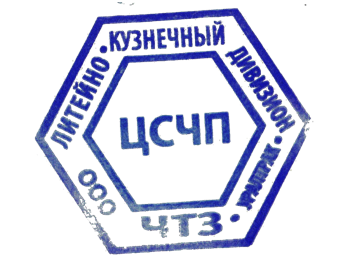 В.Н.Федоров	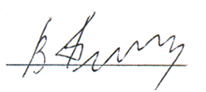 СОДЕРЖАНИЕПОЯСНИТЕЛЬНАЯ ЗАПИСКАДипломное проектирование является завершающим этапом обучения по специальности  22.02.03 Литейное производство черных и цветных металлов.Цели дипломного проектирования:систематизация, закрепление и расширение теоретических знаний студентов;овладение навыками самостоятельного решения технологических задач и организации производства;развитие у студентов навыков самостоятельной работы с отечественной и зарубежной технической литературой, в том числе патентной;овладение методиками анализа и выбора энерго- и ресурсосберегающих и «экологически чистых» технологий, решения задач по безопасности и охране труда;развитие расчетно-графических навыков студента;демонстрация уровня подготовленности выпускника к самостоятельной практической деятельности.Задачи:самостоятельно изучить технологии в соответствии с темой проекта;отобрать из нескольких вариантов технических решений наиболее выгодный с технико-экономической точки зрения;обосновать расчетом (с требуемой степенью точности и с применением современных математических методов) свои проектные предложения;четко и наглядно отобразить свои предложения графически;разработать мероприятия по охране труда и технике безопасностиубедительно изложить свои расчеты и обоснование в пояснительной записке.Дипломный проект должен отразить глубину теоретической, практической и профессиональной подготовки техника, которая предполагает наличие следующих ПК:ПК 1.1. Выбирать исходные материалы для производства отливок.ПК 1.2. Анализировать свойства и структуры металлов и сплавов для изготовления отливок.ПК 1.3. Выполнять расчеты, необходимые при разработке технологических процессов изготовления отливок.ПК 1.4. Устанавливать и осуществлять рациональные режимы технологических операций изготовления отливок.ПК 1.5. Рассчитывать основные технико-экономические показатели производства отливок.ПК 1.6. Оформлять и читать конструкторскую и технологическую документацию по литейному производству.ПК 2.1. Осуществлять входной контроль исходных материалов литейного производства в соответствии с технологическим процессом (в том числе с использованием микропроцессорной техники).ПК 2.2. Осуществлять контроль за выполнением технологического процесса производства отливок из чёрных и цветных металлов и сплавов (в том числе с использованием микропроцессорной техники).ПК 2.3. Осуществлять контроль за технологией обработки отливок (в том числе с использованием микропроцессорной техники).ПК 2.4. Осуществлять контроль за работой приборов и оборудования.ПК 2.5. Анализировать причины образования дефектов и разрабатывать мероприятия по их устранению и исправлению в отливках.ПК 3.1. Планировать этапы выполнения производственных работ.ПК 3.2. Организовывать работу исполнителей по производству отливок на отдельном участке.ПК 3.3. Рассчитывать основные технико-экономические показатели работы коллектива.ПК 3.4. Контролировать обеспечение требований охраны труда и техники безопасности и промышленной санитарии для безопасной работы в литейном производстве.ПК 3.5. Проводить анализ травмоопасных и вредных факторов в сфере профессиональной деятельности.ПК 4.1. Осуществлять установку и заливку формПК 4.2. Осуществлять раздачу жидкого металлаПК 4.3. Осуществлять модифицирование и легирование расплаваОК 1. Понимать сущность и социальную значимость своей будущей профессии, проявлять к ней устойчивый интерес.ОК 2. Организовывать собственную деятельность, выбирать типовые методы и способы выполнения профессиональных задач, оценивать их эффективность и качество.ОК 3. Принимать решения в стандартных и нестандартных ситуациях и нести за них ответственность.ОК 4. Осуществлять поиск и использование информации, необходимой для эффективного выполнения профессиональных задач, профессионального и личностного развития.ОК 5. Использовать информационно-коммуникационные технологии в профессиональной деятельности.ОК 6. Работать в коллективе и команде, эффективно общаться с коллегами, руководством, потребителями.ОК 7. Брать на себя ответственность за работу членов команды (подчиненных), результат выполнения заданий.ОК 8. Самостоятельно определять задачи профессионального и личностного развития, заниматься самообразованием, осознанно планировать повышение квалификации.ОК 9. Ориентироваться в условиях частой смены технологий в профессиональной деятельности.умений:– выбирать наиболее эффективное оборудование и исходные материалы  для производства отливок;устанавливать и осуществлять рациональные режимы технологических операций изготовления отливок;использовать программное обеспечение в профессиональной деятельности, применять компьютерные технологии; контролировать исходный материал;осуществлять контроль за выполнением технологического процесса  производства отливок;разрабатывать требования повышения качества выпускаемых отливок и создавать условия их реализации; выявлять причины образования дефектов и разрабатывать мероприятия по их устранению и исправлению в отливках;рассчитывать по принятой методологии основные технико-экономические показатели  работы коллектива;-выбирать наиболее эффективное оборудование для заливки формы;-устанавливать и осуществлять рациональный режим заливки формы;-использовать программное обеспечение в профессиональной деятельности, применять компьютерные технологии;знаний:литейные свойства металлов и сплавов, закономерности процессов формирования структуры и свойств литых отливок;методы расчета оптимальных составов шихты и параметров  технологического процесса изготовления отливок;оптимальные технологии выплавки литейных сплавов и изготовления отливок, способов получения литейных  форм и стержней;назначение, конструкцию и принцип действия технологического оборудования литейных цехов;общие сведения об автоматических системах управления технологическими процессами выплавки литейных сплавов и изготовления отливок;функции и возможности использования информационных технологий в профессиональной деятельностикритерии и методы контроля исходных материалов литейного производства (в том числе с использованием микропроцессорной техники);основные этапы технологического процесса отливок из черных и цветных металлов и сплавов (в том числе с использованием микропроцессорной техники);технологию обработки отливок (в том числе с использованием микропроцессорной техники);основные причины образования дефектов и способы их устранения;основные пути повышения качества выпускаемых отливоктребования охраны труда и техники безопасности, промышленной санитарии для безопасной работы в литейном производствеустройство применяемых крановых и ручных разливочных ковшей, тиглей и их вместимость; устройство изложниц и подъемно - транспортных механизмов; способ управления разливочной электротележкой при разливке металла в формы и изложницы;способы модифицирования и легирования чугуна в ковше или желобе; правила раскисления и выдержки металла в ковше при заливке; назначение и принципы правильного расположения литников, выпоров, прибылей и шлакоуловителей в форме; - способы заливки форм и рациональные приемы надевания и снятия жакетов; особенности заливки постоянных металлических форм, время выдержки и разливки модифицированного чугуна.1 СОДЕРЖАНИЕ, ОБЪЕМ И СТРУКТУРА ДИПЛОМНОГО ПРОЕКТАНезависимо от характера решаемых задач дипломный проект должен состоять из графической части и пояснительной записки.1.1. Примерное содержание и объем технологического дипломного проектаГрафическая часть.Графический материал представляется на листах формата А1:Пояснительная записка, листов формата А4:Общий объем записки 40-50 машинописных листов, графической части – не менее 6 листов формата А1.Во введении необходимо обосновать актуальность и практическую значимость выбранной темы, сформулировать цель и задачи, объект и предмет ВКР, круг рассматриваемых проблем. 1.2 Структура дипломного проектаТехнологический дипломный проект имеет структуру:ВВЕДЕНИЕ1.ПРОЕКТНО-ТЕХНОЛОГИЧЕСКИЕ РЕШЕНИЯ1.1.Производственная программа1.2. Режим работы и фонды времени1.3. Выбор оборудования для участка1.4. Расчет основного оборудования участка2 ТЕХНОЛОГИЯ ИЗГОТОВЛЕНИЯ ОТЛИВКИ 2.1 Анализ технологичности отливки2.2. Выбор способа изготовления отливки2.3 Выбор положения отливки в форме2.4 Определение поверхности разъема формы2.5 Определение припусков на механическую обработку2.6 Определение формовочных уклонов2.7 Определение количества и конструкции стержней2.8 Разработка конструкции и расчет литниковой системы2.9 Разработка технологии плавки сплава, сборки и заливки форм2.10 Финишные операции по обработке отливки3ЭКОНОМИЧЕСКОЕ ОБОСНОВАНИЕ ПРОЕКТА3.1 Состав и стоимость машин и оборудования3.2 Структура основных фондов3.3 Потребность в оборотных средствах3.4 Баланс использования времени одного производственного рабочего3.5 Расчет среднесписочной численности и фонда заработной платы рабочих проектируемого     участка3.6 Расчет среднесписочной численности и фонда заработной платы остальных работников проектируемого участка3.7 Смета расходов на содержание и эксплуатацию оборудования участка3.8 Себестоимость годовой программы и одной тонны годного литья3.9 Технико-экономические показателей работы литейного участка4 БЕЗОПАСНОСТЬ ЖИЗНЕДЕЯТЕЛЬНОСТИ4.1 Анализ опасных и вредных факторов рабочей среды и трудового процесса4.2 Безопасность производственных процессов и оборудования4.3 Очистка выбросов в атмосферуЗАКЛЮЧЕНИЕСПИСОК ИСПОЛЬЗУЕМЫХ ИСТОЧНИКОВПРИЛОЖЕНИЯ1.3 Исследовательский дипломный проект имеет следующую структуру:ВВЕДЕНИЕ1 ИССЛЕДОВАТЕЛЬСКАЯ ЧАСТЬ2 ЭКОНОМИЧЕСКОЕ ОБОСНОВАНИЕ ПРОЕКТА2.1 Состав и стоимость машин и оборудования2.2 Структура основных фондов2.3 Потребность в оборотных средствах2.4 Баланс использования времени одного производственного рабочего2.5 Расчет среднесписочной численности и фонда заработной платы рабочих проектируемого     участка2.6 Расчет среднесписочной численности и фонда заработной платы остальных работников проектируемого участка2.7 Смета расходов на содержание и эксплуатацию оборудования участка2.8 Себестоимость годовой программы и одной тонны годного литья2.9 Технико-экономические показателей работы литейного участка3 БЕЗОПАСНОСТЬ ЖИЗНЕДЕЯТЕЛЬНОСТИ3.1 Анализ опасных и вредных факторов рабочей среды и трудового процесса3.1.1Вредные вещества3.2 Безопасность производственных процессов и оборудования3.3 Очистка выбросов в атмосферуЗАКЛЮЧЕНИЕСПИСОК ИСПОЛЬЗУЕМЫХ ИСТОЧНИКОВЗаключение  должно содержать выводы и предложения с их кратким обоснованием в соответствии с поставленной целью и задачами, раскрывать значимость полученных результатов.2. Проектно-технологические решения2.1. Производственная программаВ соответствии с темой дипломного проекта студентом разрабатывается производственная программа цеха по форме, представленной в табл. 2.1.Таблица 2.1 - Программа литейного участкаПрограмма должна содержать задание на годовой выпуск отливок для каждого изделия. Выпуск запасных частей и отливок для других предприятий предусматривается подетально для каждого изделия или указывается в процентах к выпуску основной продукции.Подробная характеристика номенклатуры отливок, выпускаемых цехом, приводится в развернутой (подетальной) программе. Существует три вида развернутой производственной программы – точная, приведенная и условная.Точная программа предусматривает разработку технологических данных для каждой отливки и применяется при проектировании цехов крупносерийного и массового производства с устойчивой номенклатурой отливок. В дипломных проектах точная программа разрабатывается при номенклатуре до 30–40 наименований. Форма для составления точной производственной программы представлена в табл. 2.2.Таблица 2.2 - Точная производственная программаПриведенная производственная программа в дипломных проектах применяется при номенклатуре отливок более 40 наименований и включает не все подлежащие изготовлению изделия или отливки, а только часть их – типовые, к которым приводятся остальные изделия или отливки развернутой программы. Пересчет развернутой программы на приведенную производится с помощью коэффициента приведения.Пример 1. Заданием предусмотрен выпуск нескольких типов металлорежущих станков (А, Б, В, Г) с суммарной массой выпускаемых отливок на годовую программу 20000 т. Наибольшую часть в программе выпуска составляют станки модели А (годовая программа 4000 шт.; номенклатура отливок для этого станка – 26 наименований; масса отливок на 1 комплект – 2,0 т; в общем объеме производства цеха масса отливок для этих станков составляет 40002,0 = 8000 т).Коэффициент приведения можно определить как отношение годовой программы цеха к программе по станкам модели А (К = 20000:8000 = 2,5).Тогда приведенный годовой выпуск составит 40002,5 = 10000 шт. станков модели А. Приведенная программа цеха будет включать 26 наименований отливок станка модели А (для выпуска 10000 шт., масса отливок на программу 20000 т).Если типовое изделие выбрать сложно, то пересчет заданной программы на приведенную производится для групп отливок в зависимости от их массы, сложности и других параметров. При этом для определения коэффициента приведения в числитель запишется масса отливок на годовую программу по группе, а в знаменатель – масса отливок по типовой отливке (отливкам).Пример 2. В развернутой программе цеха по группе отливок массой до 5 кг значится 22 наименования отливок одной и той же группы сложности, а в группе массой 5–10 кг — 15 наименований. Годовой выпуск по первой группе составляет 1500 т, по второй — 2000 т. В качестве типовых отливок в первой группе выбраны три отливки (№4, 9 и 20), во второй – 2 отливки (№ 27 и 31), имеющие наибольшую долю выпуска в указанных группах.Годовой выпуск для указанных отливок по массе и в штуках составляет соответственно:№ 4   – 160 т; 80000 шт.;№ 9   – 240 т, 80000 шт.;№ 20 – 200 т, 50000 шт.;№ 27 – 400 т, 50000 шт.;№ 31 – 600 т, 60000 шт.Тогда коэффициенты приведения по каждой из групп составят соответственно:К1 = 1500 : (160 + 240 + 200) = 2,5;К2 = 2000 : (400 + 600) = 2,0.Приведенная программа по указанным группам отливок будет содержать 5 отливок, приведенный выпуск которых составит соответственно:№ 4   – 400 т, 200000 шт.;№ 9   – 600 т, 200000 шт.;№ 20 – 500 т, 125000 шт.;№ 27 – 800 т, 100000 шт.;№ 31 – 1200 т, 120000 шт.Приведенный годовой выпуск по группам остался равным годовой программе (1500 и 2000 т).Форма для расчета приведенной программы представлена в табл. 1.3. Таблица 2.3 - Приведенная производственная программаУсловная программа характерна для цехов индивидуального и мелкосерийного производства с обширной номенклатурой и низкой повторяемостью отливок в течение года. Программа задается приблизительной разбивкой деталей на группы в зависимости от массы. Все дальнейшие расчеты выполняются на основании укрупненных технико-экономических показателей родственных предприятий и литературных данных.Форма для расчета условной программы цеха приведена в табл. 1.4.Таблица 2.4 - Условная программа цеха2.2. Режим работы и фонды времениВ дипломном проекте необходимо обосновать выбор режима работы всех отделений цеха. В соответствии с установленным режимом работы определяются фонды времени работы оборудования и рабочих по данным.Режим работы литейных цехов определяется организацией производства и количеством рабочего времени трудящихся и оборудования.По организации работ различают ступенчатый (последовательный), параллельный и комбинированный режимы работы.Последовательный режим работы предусматривает выполнение всех или большинства технологических операций изготовления отливки в различное время на одной и той же рабочей площади цеха. Это характерно для цехов крупного литья (плацевая формовка) и цехов с низкой степенью механизации работ.Параллельный режим используется в цехах массового и крупносерийного производства и заключается в выполнении всех технологических операций одновременно на разных производственных площадях и участках литейного цеха (на конвейере или линии) разными рабочими и машинами.Комбинированный метод работы включает и параллельный и последовательный режимы работы на разных участках.Количество смен может быть 1, 2, 3.Чаще всего литейные цехи работают по двухсменному графику работы. Ряд отделений (участков) литейного цеха, в основном при массовом производстве литья, могут работать в три смены (термические печи) или две с половиной смены (плавильные печи) для обеспечения стабильной двухсменной работы отделений всего цеха.Выбор режима работы цеха может быть связан и с требованиями охраны труда. Например, операции заливки и выбивки крупных форм осуществляют в ночное время, когда присутствие работающих в цехе минимально.Продолжительность рабочей недели составляет 40 часов.Различают календарный, номинальный и действительный фонды времени.Календарный фонд для оборудования и рабочих составляет ФК = 36524 = 8760 ч/год.Номинальный фонд (ФН) – это время, в течение которого по принятому режиму должно работать оборудование и рабочие без учета потерь времени.ФН = 2018 ч/год при односменном режиме;ФН= 4036 ч/год при двухсменном режиме;ФН = 6054 ч/год при трехсменном режиме работы цеха.Фонд действительный (эффективный) работы оборудования является расчетным и определяется путем исключения из номинального фонда времени неизбежных потерь. Они связаны с возможными ремонтами оборудования и плановым обслуживанием его.При установлении действительного фонда времени рабочего необходимо учитывать различного вида отпуска, потери из-за временной нетрудоспособности, выполнения государственных обязанностей и др. В зависимости от условий работы и продолжительности отпуска он может меняться в пределах от 1840 до 1610 ч/год.2.3. Расчет производственных отделений литейного цехаПроектирование отделений литейных цехов основывается на выборе типа и расчета потребного количества технологического оборудования. Главным условием для выбора типа оборудования является способность его обеспечить выполнение заданного технологического процесса с учетом производительности, надежности, эксплуатационных условий и экономической целесообразности. На основании расчета количества оборудования определяются площади и производится компоновка отделений в соответствии с общими проектными решениями литейного цеха.Интенсивность использования оборудования в проектных расчетах регламентируется коэффициентом загрузки – КЗ, который должен быть в пределах 0,7–0,85 для большинства видов оборудования. При установке 1–3 единиц неавтоматического и недорогого оборудования допускается в отдельных случаях снижение КЗ до 0,5.Для обеспечения ритмичной работы цеха коэффициенты загрузки оборудования всех отделений цеха должны быть меньше коэффициента загрузки формовочного оборудования.В связи с изготовлением различных отливок в групповых потоках номенклатура отливок может планово меняться, что приводит к неравномерности потребления жидкого металла, формовочных и стержневых смесей, стержней и т.п. Поэтому среднечасовые данные расхода материала для расчетов количества оборудования в поточном производстве необходимо увеличивать на коэффициент неравномерности потребления и производства – КН.Для оборудования формовочных отделений КН = 1. Для других отделений и видов оборудования при массовом и крупносерийном производстве КН = 1,0–1,2, в условиях серийного и мелкосерийного производства КН = 1,1–1,3, для мелкосерийного и единичного производства КН = 1,2–1,4. Конкретные значения КН для различных видов оборудования приведены в работе .Расчетное количество автоматических линий для формовочно-заливочно-выбивных отделений при поточном производстве Р1 определяется по формуле  ,                                      (1.1)где n – годовое число форм, изготовляемых в потоке (на линии), шт.;К = 0,94–0,96 – коэффициент, учитывающий потери из-за брака форм и отливок;Nп.расч – принятая тактовая (расчетная) производительность автоматического оборудования, шт./ч;      ФД – действительный годовой фонд времени, ч.При применении универсального формовочного оборудования (машин, пескометов и др.) или механизированных линий в формуле (2.1) вместо Nп.расч принимают расчетную производительность Nп.расч, исходя из передового опыта его эксплуатации.Количество единиц формовочного оборудования, принимаемое к установке в цехе Р2, рассчитывается по формуле ,                                                  (1.2)где КЗФ – коэффициент загрузки формовочного оборудования.Полученные значения Р2 округляются до целой величины, и проверяется фактическая величина коэффициента загрузки, которая должна быть в пределах 0,7–0,85.Расчетное количество оборудования остальных отделений цеха Р1/ находится по формуле  ,                                            (1.3)где ВГ – годовое количество потребляемого жидкого металла, число съемов со стержневых машин, количество смесей и т.п. (с учетом брака, просыпи смесей и т.п.);ФД – годовой действительный фонд времени рассчитываемого оборудования;N/расч – производительность оборудования (расчетная), принятая, исходя из прогрессивного опыта его эксплуатации (при расчете числа автоматов заменяется на N/п.расч).Число единиц оборудования (Р/2), принимаемое к установке в цехе, определяется по формуле .                                                 (1.4)Полученное значение Р/2 округляется до целой величины, проверяется фактическая величина КЗ. Причем фактическая величина коэффициентов загрузки оборудования во всех отделениях цеха должна быть меньше фактического коэффициента загрузки основного формовочного оборудования, т.е. должно выполняться условие КЗ КЗФ .2.3.1. Плавильное отделениеОсновой для расчета плавильного отделения является ведомость расхода металла на залитые формы, которая составляется на основе программы цеха и данных техпроцессов (табл. 2.6).Количество отливок в год с учетом брака – А (графа 10, табл. 2.6) определяется по формуле ,                                        (1.5)где Г – годовая программа, шт. (графа 5, табл. 2.6);      Б – планируемый процент брака отливок (графа 7, табл. 1.5).Тогда брак отливок в натуральном выражении определится по разнице между отлитыми и годными отливками.Таблица 2.5 - Ведомость расхода металла на залитые формыПри проектировании плавильных отделений выполняются следующие работы:выбирается тип плавильных агрегатов;составляется баланс металла по выплавляемым маркам сплавов на годовую программу;рассчитывается шихта и составляется ведомость расхода шихтовых материалов;определяется емкость (часовая производительность) и количество плавильных агрегатов;разрабатывается схема организации работ в отделении по завалке шихты, передаче жидкого металла к заливке, уборке отходов, ремонту печей, сушке, разогреву ковшей и т.п.;рассчитывается потребность по всем видам ковшей;выполняется планировка отделения в соответствии с общей компоновкой цеха.Выбор плавильного оборудования обусловливается металлургическими возможностями обеспечения заданного качества выплавляемого сплава, наличием в регионе проектируемого цеха необходимых шихтовых материалов и энергетических ресурсов, условиями труда обслуживающего персонала, защиты окружающей среды от газовыделений и отходов плавки, а также эффективностью производства сплава на выбранном оборудовании.Более экономичным следует считать моно- или дуплекс-процессы выплавки чугуна в индукционных печах. В России промышленность выпускает большую гамму индукционных тигельных печей для плавки чугуна вместимостью от 1,0 до 60 т (табл. 1.7).Таблица 2.6 - Технические характеристики индукционных печейДуплекс-процесс «дуговая печь – индукционный канальный миксер или индукционная тигельная печь» применяют в современных литейных цехах большой мощности; в качестве первичного агрегата для выплавки чугуна используют дуговые электропечи большой емкости (25–30 т), на которых установлены трансформаторы высокой удельной мощности.Экономически более выгодным можно признать использование в качестве вторичного агрегата индукционного тигельного миксера, который имеет меньшую мощность трансформатора, что приводит к уменьшению капитальных затрат. В этих миксерах можно производить коррекцию химического состава чугуна и производить подогрев металла. Технические характеристики индукционных тигельных миксеров приведены в табл. 2.7.Таблица 2.7 - Технические характеристики тигельных миксеровВ качестве плавильных агрегатов для приготовления стали применяют печи, как с кислой, так и с основной футеровкой. В литейных цехах, производящих отливки из рядовых углеродистых сталей, чаще всего используют печи с кислой футеровкой, а для производства легированных и высоколегированных сталей – печи с основной футеровкой.Типы применяемых для плавки сталей электрических дуговых печей и их технические характеристики приведены в табл. 2.8.Таблица 2.8 - Технические характеристики дуговых электрических печейПри сравнительно небольшой потребности литейного цеха в жидкой стали широкое применение находят индукционные тигельные сталеплавильные печи серии ИСТ. Такие печи обычно работают на токах повышенной (500–2400 Гц), а не промышленной частоты. В этом случае для плавки используется твердая шихта, и печь работает без «болота».Технические характеристики печей ИСТ, имеющих повышенные удельные мощности до 500–600 кВтч/т с вращающимися преобразователями частоты (ВПЧ) и тиристорными преобразователями частоты (ТПЧ), приведены в табл. 2.8.Основные типы печей и их технические характеристики для плавки цветных сплавов приведены в табл. 2.9 и 2.10.Особо следует остановиться на плавке алюминиевых сплавов в индукционных канальных печах. В стране созданы конструкции мощных индукционных тигельных печей, конкурентоспособных лучшим зарубежным аналогам.По конструкции индукционные канальные печи могут быть одно-, двух- и многофазные, с одним или несколькими каналами. В практике наибольшее распространение получили трехфазные печи ИАК-6, ИАК-13, технические характеристики которых приведены в табл. 2.11.Таблица 2.11 - Технические характеристики индукционных канальных печей ИАК-6 и ИАК-13Баланс металла составляется по всем маркам выплавляемых сплавов на годовую программу (табл. 2.12).Таблица 2.12 - Баланс металлаПри составлении баланса металла данные по статьям 1, 2, 3 в тоннах заносятся из табл. 2.5, а данные по статьям 4, 5, 6 в процентах от металлозавалки берутся из литературных источников или на основании опыта работы базового предприятия.Металлозавалка рассчитывается по формуле ,                                        (1.6)где М – годовая металлозавалка по выплавляемой марке, т;        Г – масса годных отливок, т;        Л – масса литников и прибылей, т;        Б – масса бракованных отливок, т;        П – сумма потерь металла по статьям 4, 5, 6 баланса металла, %.После расчета металлозавалки определяются и заносятся в таблицу статьи 1, 2, 3 в процентах, а 4, 5, 6 – в тоннах, а затем подсчитываются суммарные данные по цеху.При отсутствии подетальной программы литейного цеха (индивидуальное  и мелкосерийное производство отливок) для составления баланса металла допускается пользоваться удельными (ориентировочными) показателями выхода годного и других статей баланса в процентах от металлической завалки для каждой группы отливок в соответствии с табл. 2.13. В дипломном проекте излагаются особенности принятой технологии плавки и указываются ее преимущества, приводится расчет оптимального состава шихты на основе методов линейного программирования с помощью ЭВМ  и составляется ведомость расхода шихтовых материалов (табл. 2.13).Число одновременно работающих плавильных агрегатов определяется в зависимости от числа технологических потоков производства форм и возможности снабжения различных потоков из одного плавильного агрегата; числа шихт, потребляемых в цехе одновременно; возможности непрерывной заливки форм на автоматических линиях и конвейерах из печей периодического действия.Производительность вагранок и других печей непрерывного действия, а также индукционных печей, работающих с болотом, как правило, определяется из среднечасовой потребности в металле. Задаваясь числом одновременно работающих агрегатов Р/1, уравнение (2.3) решают относительно расчетной производительности N/РАСЧ.Таблица 2.13 - Ведомость расхода шихтовых материаловПотребность в жидком металле в отдельные периоды бесперебойной работы формовочного отделения может превышать на 20–40 % расчетную производительность плавильного агрегата. Поэтому в проектах часто предусматривают установку подогреваемых миксеров жидкого металла и накопителей форм на участках заливки. Емкость миксера, равная 1–2 часовой производительности плавильного агрегата, позволяет компенсировать неравномерность в потреблении жидкого металла.При производстве крупных и тяжелых отливок производительность плавильного и миксерного оборудования определяется, кроме того, единовременной потребностью в жидком металле для заливки самой металлоемкой формы.В тех случаях, когда плавка ведется монопроцессом в печах периодического действия, расчет плавильного оборудования начинается с определения оптимальной емкости для каждого технологического потока. В конвейерных цехах емкости печей обусловлены необходимостью равномерного снабжения сплавом относительно небольшими порциями. В этом случае емкость печей определяется по формуле [7],                                                   (1.7)где tЦ – продолжительность разливки одной плавки, ч.Число печей рассчитывается по формулам (1.3) и (1.4).При дуплекс-процессе емкость плавильной печи лимитируется лишь емкостью миксера.После расчета числа плавильных агрегатов разрабатывается схема организации работ в плавильном отделении, рассчитывается потребность в ковшах и выполняется планировка отделения.2.3.2. Формовочно-заливочно-выбивное отделениеФормовочно-заливочно-выбивное отделение является основным в цехе. Проектирование формовочного участка начинается с обоснования способа изготовления отливок и выбранного типа форм. Описывается технология изготовления, сборки, заливки, выбивки форм и применяемое оборудование. При изготовлении различных по массе, сложности и габаритам отливок вся номенклатура разбивается на группы, производство которых предусматривается в отдельных потоках в формах оптимального и преимущественно одного размера. Число отливок в формах принимается по технологическим картам или разработкам.Выбор машины может быть проведен в соответствии с данными по формовочным машинам, приведенным в табл. 2.16.Современными формовочными машинами являются машины с импульсным уплотнением, а среди них широко известны разработки фирмы HeinrichWagnerSinto (HWS), которые выпускают гамму формовочных машин с уплотнением формовочной смеси воздушно-импульсным потоком. В табл. 2.17 даны технические характеристики некоторых формовочных машин фирмы HWS.Разработаны и отечественные машины с воздушно-импульсным уплотнением для опок с габаритами 12001000250 и 1040900460 мм с цикловой производительностью более 120 полуформ в час.Более крупные формы можно изготавливать с помощью пескометов (табл. 2.17) или наливной формовкой, используя установки и смесители, приведенные в табл. 2.18.Таблица 2.16 - Технические характеристики формовочных машинс воздушно-импульсным уплотнением смесиТаблица 2.17 - Виды пескометов, их технические характеристикиПерспективным направлением является использование автоматических литейных линий (АЛЛ) безопочной формовки. В табл. 2.19 приведены краткие характеристики ряда линий фирмы Disa.Типы и технические характеристики отечественных линий с безопочной формовкой приведены в табл. 2.20.Используется также опочная формовка на автоматах с быстрой или автоматической сменой моделей в цикле линии, заливка и охлаждение формы на рольганговых линиях с варьируемыми параметрами и продолжительностью операций (табл. 2.21).Для определения годового числа форм каждого типоразмера, а также объема стержней и формовочной смеси удобно пользоваться ведомостью изготовления и сборки форм, приведенной в табл. 2.22.Число автоматических, комплексно-механизированных формовочных линий и машин рассчитывается по формулам (1.1) и (1.2).При разработке участка заливки форм решаются вопросы подачи металла на заливку из плавильного отделения, организации заливки и рассчитывается парк ковшей всех типов и емкостей. Для обеспечения бесперебойной заливки форм на линиях и литейных конвейерах необходима взаимоувязка работы формовочного и плавильного отделений. Это достигается планированием изготовления нескольких отливок одновременно в целях сужения диапазона среднечасовой потребности в металле, применением накопителей для готовых форм и промежуточных емкостей для выплавленного металла.Взаимосвязью формовочных автоматов и машин с различными видами транспортных систем для форм и их остывания до выбивки определяются в основном компоновочные схемы различных формовочных автоматических и комплексно-механизированных линий. При значительной необходимой длине охладительной зоны применяются конвейеры с двухшарнирной цепью для создания дополнительных петель трассы в нескольких ярусах или используются линии с несколькими ветвями охлаждения форм на поддонах. Длительность охлаждения форм от заливки до выбивки рассчитывается для наиболее массивных отливок или берется по данным базового предприятия.Таблица 2.18 - Установки и смесители для приготовления самотвердеющих смесейТаблица 2.19 - Техническая характеристика линий фирмы DisaТаблица 2.20 - Линии формовочные безопочныеВыбивка форм при поточном производстве отливок осуществляется на автоматических выбивных установках различных конструкций, входящих в комплекты линий. При производстве отливок в других условиях производства выбивка форм производится на выбивных устройствах и решетках.Подача отливок от выбивки в термообрубное отделение сочетается с охлаждением отливок обычно на пластинчатых конвейерах. Однако при использовании современных линий формовки длина пластинчатых конвейеров получается чрезмерно большой (до 300 м). В этом случае наиболее целесообразно использовать подвесные толкающие конвейеры для охлаждения отливок с автоматической загрузкой и разгрузкой, с трассой охлаждения любой длины и сложности. При наличии в цехе нескольких формовочных линий необходимо каждую линию оборудовать автономным охладительным конвейером.Таблица 2.21 - Линии формовочные опочныеТаблица 2.22 - Ведомость изготовления и сборки формПо мере уменьшения серийности изготовления отливок возрастает грузопоток модельной оснастки, поэтому в составе цехов предусматриваются промежуточные склады оснастки в непосредственной близости от обслуживаемых участков.2.3.3. Стержневое отделениеПри проектировании стержневых отделений всю номенклатуру стержней разделяют на группы в зависимости от массы, объема и геометрических размеров. Для каждой группы выбирается технология изготовления, составы стержневых смесей, способ упрочнения и т.п.Основой для расчета стержневого отделения служит ведомость изготовления стержней (табл. 1.23). Форма таблицы может меняться в зависимости от конкретных условий производства.В массовом и крупносерийном производствах номенклатуру, число, объем, размеры и другие параметры стержней определяют по технологическим картам. При обширной номенклатуре стержней в дипломном проекте можно пользоваться приведенной программой стержневого отделения и в ведомость включать лишь часть номенклатуры стержней, принятых за типовые. В индивидуальном производстве при отсутствии технологических карт, разработок и чертежей отливок объем производства стержневых отделений определяют по нормативам расчетного числа стержней на 1 т годного.Количество стержневых машин рассчитывается по формуле (1.3).Для массового и крупносерийного производства рекомендуется применять способы изготовления стержней с отверждением в оснастке, поточные линии выполняются комплексными с включением операций отделки и сборки стержней. Количество типоразмеров стержневых машин целесообразно принимать минимальным. Крупные стержни следует изготовлять пустотелыми или расчленять их на части с последующей склейкой. Изготовление массивных стержней допустимо с применением тепловой сушки.Таблица 2.23 - Ведомость изготовления стержнейПродолжение табл. 2.23Продолжение табл. 2.23Характеристики линий изготовления стержней с отверждением смеси в оснастке по СО2-процессу приведены в табл. 2.24.Для изготовления стержней в единичном, мелкосерийном и серийном производстве прогрессивным является метод изготовления стержней из холоднотвердеющих смесей (ХТС).Процесс основан на использовании в качестве связующих материалов синтетических смол, способных отверждаться при комнатной температуре за счет введения катализатора.Таблица 2.24 - Автоматические линии изготовления стержней по СО2-процессуДля уплотнения ХТС можно применять вибрационные столы, технические характеристики которых приведены в табл. 2.24.В табл. 2.17 представлены основные характеристики комплексов оборудования для изготовления стержней из ХТС.В зарубежной практике широко используются технологические процессы изготовления стержней с продувкой газовыми отвердителями (SО2-процесс, Cold-box-amin-процесс). Отечественная машиностроительная промышленность освоила производство аналогичного оборудования для производства стержней массой от 1 до 50 кг. Технические характеристики стержневых машин приведены в табл. 2.27, 2.28.В массовом и крупносерийном производстве применяется технологический процесс изготовления стержней с отверждением их в горячих ящиках.Характеристики машин для изготовления стержней по горячим ящикам приведены в табл. 2.29.Камерные сушила с выкатными тележками применяются для сушки форм и стержней чугунного и стального литья в цехах с серийным, мелкосерийным и единичным характером производства. Основные характеристики камерных сушил приведены в табл. 2.30.При проектировании в стержневом отделении выделяются подсобные участки: каркасная мастерская, приготовления краски, склад стержневых ящиков.В составе стержневого отделения предусматривается участок комплектации и промежуточный склад готовых стержней, а также промежуточный оперативный склад стержневой оснастки.Склады стержней целесообразно проектировать на базе системы подвесных толкающих конвейеров или многоярусных стеллажей, обслуживаемых автоматизированными штабелерами.Для подачи готовых стержней на участок сборки форм используют конвейерный транспорт, рольганги, электротележки и т.п.2.3.4. Смесеприготовительное отделениеДанные табл. 2.22 и 2.23 по формовочному и стержневому отделениям позволяют определить расход смесей в уплотненном виде. Во всех расчетах принимают следующие объемные массы (т/м3) формовочных и стержневых смесей: разрыхленные – 1,25; уплотненные – 1,65; уплотненные при высоком давлении – 1,8; ЖСС – 1,35; ХТС – 1,55. При индивидуальном и мелкосерийном производстве расчеты расхода формовочных смесей также рекомендуется вести по принятым размерам и числу изготовляемых форм. Лишь при отсутствии технологических данных допускается определять расход смесей на 1 т годных отливок.Объем облицовочных смесей можно принимать равным 10–20 % от общего количества формовочной смеси. При определении количества смесей необходимо учесть их потери при транспортировке и формообразовании, равные 10–12 % для формовочных и 5–8 % — для стержневых. Зная рецептуру, по годовому расходу смесей рассчитывают потребность в формовочных материалах, которая может быть сведена в таблицу.Потребное количество оборудования рассчитывается по формуле (1.3).В цехах мелкосерийного и единичного производства обычно проектируют одно централизованное смесеприготовительное отделение. Бункера-отстойники устанавливаются как можно ближе к потребителям. Их емкость принимается равной 4–5-часовому расходу.В цехах крупносерийного и массового производства смесеприготовление для форм и стержней разделяют, а смесеприготовление для форм проектируют отдельно для каждой формовочной линии. Емкость бункеров-отстойников при этом не превышает 30-минутного расхода смеси. Емкость бункеров над смесителями должна быть равной объему всей оборотной смеси, находящейся в системе.Отечественная промышленность выпускает большую гамму разнообразного смесеприготовительного оборудования (табл. 2.31 и 2.32).Для изготовления ХТС широкое распространение получили лопастные смесители. Основные характеристики смесителей приведены в табл. 2.33.2.3.5 Термообрубное отделениеПри определении числа отливок, подлежащих обработке в термообрубном отделении, за основу принимают годовую программу литейного цеха с учетом брака. При этом дополнительно учитывают также дефектные отливки, подлежащие исправлению на специализированном участке. Число дефектных отливок от годных принимается 15–20 % для мелких, 25–30 % — для средних и 40–60 % — для сложных и крупных отливок.Для расчета оборудования годовой выпуск отливок распределяют по операциям очистки и термообработки. Распределение выполняют на основании подетальных расчетов или по укрупненным показателям для отдельных групп отливок. Потребное количество единиц оборудования рассчитывается по формуле (1.3).Отделения термообработки и очистки, как правило, отгораживают от других отделений цеха. Участки отделения располагают с учетом последовательности выполняемых операций так, чтобы по возможности сократить протяженность межоперационных грузопотоков.Очистка литья осуществляется следующими способами: в галтовочных барабанах периодического или непрерывного действия, в барабанах и камерах дробеметной и дробеструйной очистки.Технические характеристики барабанов галтовочных очистных периодического действия, выпускаемых отечественной промышленностью, представлены в табл. 1.34.Барабаны непрерывного действия отличаются тем, что они не требуют остановки для загрузки и выгрузки отливок и поэтому более производительны. Технические характеристики галтовочных барабанов непрерывного действия представлены в табл. 1.35.Более универсальным и качественным способом очистки является очистка дробью. Технические характеристики отечественных дробеметных барабанов периодического действия приведены в табл. 1.36.Технические характеристики камер дробеметно-дробеструйной очистки периодического действия для крупногабаритного литья показаны в табл. 1.37.2.3.6. Склады литейных участковНа складах осуществляется приемка, складирование, подготовка шихтовых и формовочных материалов, огнеупорных изделий, флюсов и т.д.При определении площади закромов, необходимых для хранения материалов, используются данные расчетов плавильного и смесеприготовительного отделений, являющихся основными потребителями исходных материалов. Расход вспомогательных материалов принимается по данным базового предприятия или литературы.Количество хранящихся на складе материалов определяется нормативным запасом по каждому виду и суточной потребностью. Площади хранилищ нормативного запаса материалов на цеховых складах сводят в табл. 2.38.Площадь, занимаемую материалом (FМ) на месте хранения, определяют по формуле, м2,                                          (1.8)где Q – масса соответствующего материала, хранимого на складе, т;  Н – высота хранения материала, м; – насыпная массы материала, т/м3;      к – коэффициент использования емкости склада (не более 0,8).Расчетные площади хранения округляются в соответствии с удобством механизированной загрузки и разгрузки материала. Минимальные размеры закромов должны быть не меньше 4х4 м, а бункером – 3х3 м.Таблица 2.38 - Ведомость расчета площади складовПримечание. Данные по графам 3 и 7 рассмотрены в разделе «Безопасность жизнедеятельности».При определении площади складов учитываются также площади, занятые приемными приямками, разгрузочными площадками, эстакадами, приемными устройствами для подачи материалов в цех, оборудованием для подготовки материалов, а также проходами и проездами.Общая площадь склада равна, м2,                               (1.9)где F/М – сумма округленных площадей хранения каждого материала на складе, м2;FЭ – площадь, занимаемая эстакадами, м2;FР – площадь разгрузочных площадок, м2;К – коэффициент, учитывающий площади, занимаемые приемными устройствами для подачи материалов в цех, оборудованием для подготовки материалов, а также проходами и проездами, К =1,2–1,4.Площадь разгрузочных площадок определяется по формуле:FР = nLW , м2,                                          (1.10)где n – число разгрузочных площадок, шт.;L – протяженность железнодорожного пути, находящегося в цехе, м;W – ширина фронта разгрузки по всей протяженности железнодорожного пути (L), W = 6–8 м.Для мелких цехов с мелкосерийным и единичным характером производства, где точное определение площади складов затруднено, можно воспользоваться следующим укрупненным показателем: на 100 т годных отливок необходимо 200 м2 складов.Проектирование складов рекомендуется выполнять с учетом следующих основных положений.Для машиностроительных и литейных заводов, имеющих в своем составе несколько литейных цехов, хранение и подготовка шихтовых и формовочных материалов проектируются в базисных складах, расположенных в отдельных зданиях. Цеховые склады при этом рассчитываются для хранения материалов на 3–5 суток. Завоз материалов на базисные склады осуществляется железнодорожным транспортом. Оптимальными видами транспорта для сухого песка и других материалов из базисного склада в цехи являются пневмотранспорт или ленточные конвейеры. Транспортировку шихтовых материалов на цеховые склады рекомендуется осуществлять в специальных контейнерах большегрузным автотранспортом.Для заводов с одним литейным цехом склад формовочных и шихтовых материалов проектируется при цехе. Подача материала из склада к местам потребления осуществляется внутрицеховым транспортом.Склады должны иметь достаточный уровень механизации. Ширина пролета складов 18 или 24 м с высотой подкрановых путей от 8,15 до 14,4 м в зависимости от типа склада, назначения пролета и типа используемых грузоподъемных механизмов.2.3.7. Вспомогательные отделения и участки Отделение для подготовки шихты рекомендуется проектировать при складах шихтовых материалов. Участки дробления известняка и ферросплавов и просева кокса обычно размещают рядом с местами приемки или хранения этих материалов.Отделения подготовки формовочных материалов и отработанных смесей организуются при складах формовочных материалов или на первых этажах зданий цехов. И рассчитывается по формулам (1.3) и (1.4).Ремонтная служба участка предназначена для проведения межремонтного обслуживания технологического и транспортного оборудования и ремонта оснастки.Лаборатории цеха предназначены для контроля поступающих материалов, готовой продукции и текущего контроля технологических процессов. Размещаются они в основных отделениях цеха и служебно-бытовых помещениях. Кладовые размещаются на первом этаже бытовых помещений и в основных отделениях. Площади их зависят от мощности цеха и характера производства.2.3.8. Внутрицеховой транспортДля внутрицеховых грузопотоков на участках литейного цеха используются следующие типы подъемно-транспортных устройств:периодического действия (краны различных типов, электротельферы, подъемники, штабелеры, электрические тележки, погрузчики и т.п.);непрерывного действия (конвейеры различных типов, элеваторы и т.п.);трубопроводный транспорт;вспомогательные устройства (питатели, бункеры, затворы и другие механизмы, предназначенные для совместной работы с подъемно-транспортным и технологическим оборудованием).При выборе подъемно-транспортного оборудования следует учесть, что пролет крана связан шириной пролета здания в зависимости от грузоподъемности крана (табл. 2.39). При установке кранов различной грузоподъемности на общих подкрановых путях ширину пролета принимают по наибольшей грузоподъемности.Таблица 2.39 - Размеры пролетов кранов и зданийНедоходы кранового крюка главного и вспомогательных подъемов не одинаковы. Наибольшие недоходы главного крюка, а также крюка вспомогательного подъема для кранов различной грузоподъемности показаны в табл. 2.40.Таблица 2.40 - Недоходы крюков главного и вспомогательного подъемов до оси подкранового рельсаВеличину недохода необходимо учитывать при выборе ширины пролета здания, при этом ось крюка должна доходить до центра оборудования, которое он обслуживает, чтобы исключить оттяжку крюка в сторону, что запрещено техникой безопасности.2.4. Особенности проектирования участков специальных видов литьяСпециальные виды литья находят все большее промышленное применение, так как наряду с высокой производительностью обеспечивают повышение размерной и весовой точности отливок, что приводит к значительной экономии металла и к снижению трудоемкости механической обработки.Положительной особенностью данных способов литья является также возможность высокой степени автоматизации и комплексной механизации производства, улучшение санитарно-гигиенических условий труда.Преимущества изготовления отливок специальными способами литья обусловили целесообразность организации отдельных специализированных цехов по видам литья: по выплавляемым моделям, в оболочковые формы, под давлением, кокильного, центробежного и др.В силу своих экономических и технических возможностей каждый из способов может обеспечить производство только определенной категории отливок.2.4.1. Участок литья по выплавляемым моделямНа данных участках предусматривается выпуск отливок разной степени сложности из любых литейных сплавов. Наиболее целесообразно для данного производства отбирать детали сложной конфигурации с большим объемом механической обработки, т.е. с низким коэффициентом использования металла.В дипломном проекировании возможна разработка следующих участков: модельного, приготовления суспензий, изготовления формооболочек, прокалочно-заливочное, плавильное, очистки от керамики, термообрубного, ремонтно-механического. Режим работы участков целесообразно принимать 2-сменным, параллельным с третьей подготовительной сменой.Типовое, серийно выпускаемое оборудование, автоматические линии, конвейеры и комплексы выбираются в соответствующем разделе каталогов на литейное оборудование, а также по данным практики на базовом предприятии.Расчет программы, необходимого количества оборудования и материалов производится по методике и формулам (1.3) и (1.4).Отлична от известной лишь методика расчета требуемого количества модельной массы и количества автоматов для изготовления моделей и модельных звеньев.Количество модельной массы Q на годовую программу определяется по формуле ,                                             (1.11)где М1 – годовая потребность в жидком металле (из табл. 2.6), кг; – плотность модельной массы, кг/м3;1 – плотность металла, кг/м3;К – коэффициент использования возврата модельной массы, равный 0,6–0,8.Полученные данные позволяют рассчитать нужное количество установок для приготовления модельной массы по формуле (1.3).Необходимое количество модельных блоков и оборудования для их изготовления рассчитывают с учетом брака моделей и форм на следующих технологических переделах: при запрессовке, обмазке и вытопке моделей, прокалке и заливке форм.Все результаты расчетов следует занести в табл. 2.41.Данные графы 14 табл. 2.41 являются основой для расчета требуемого количества прокалочных печей, а суммарный результат граф 7,9,11,13 – нужного количества конвейеров для обмазки блоков и ванн вытопки. Расчет ведется по формуле (1.3).В массовом и крупносерийном производствах стояк блока моделей собирается на металлический стержень для подвески на конвейер. Поэтому следует дополнительно учесть производство литниковых чаш и колпачков. Результаты расчета удобнее представить в виде таблицы (табл. 2.42).Сумма данных графы 18 табл. 2.41 и граф 12, 13 табл. 2.42, определяющая требуемое число запрессовок в год, служит для расчета необходимого количества запрессовочных модельных автоматов, который ведется по формуле (1.3).Таблица 2.42 - Ведомость годовой потребности в модельных звеньях и блокахПродолжение табл. 2.42Продолжение табл. 2.42Примечание. Потери блоков при нанесении огнеупорного покрытия (при обмазке) ориентировочно составляют 6–9 %, при вытопке моделей — 6–10 %, при прокалке и заливке форм — 3–6 %, брак моделей при запрессовке и сборке блоков — 10–15 %. Процент брака моделей или модельных звеньев при запрессовке в среднем ориентировочно составляет 10–17 % и должен быть обязательно уточнен по данным базового предприятия.Таблица 2.43 - Ведомость годовой потребности в литниковых чашах и колпачкахПродолжение табл. 2.43В серийном и мелкосерийном производстве возможно нанесение огнеупорной обмазки на блоки без применения конвейера. Поэтому литниковая чаша выполняется со стояком без использования металлического стержня и потребность в колпачках отпадает.В проекте участка необходимо предусмотреть максимально возможную степень механизации и автоматизации производства на всех технологических переделах, свести к минимуму ручной труд.Этого можно достичь за счет использования манипуляторов при перевеске формооболочек на конвейере, на операциях выбивки и обрезки отливок.2.4.2. Участок литья в оболочковые (корковые) формыНа данных участках выпускают отливки различного назначения из сплавов черных и цветных металлов. Литье в оболочковые формы позволяет получать точные отливки при использовании простой оснастки и оборудования с высокой степенью механизации и автоматизации.В дипломном проекте возможно проектирование следующих отделений: приготовления плакированной смеси, изготовления оболочек, обрубки и очистки отливок, термической обработки, ремонта оснастки и оборудования.Расчет программы участка, а также требуемого количества металла, плакированной смеси, стержней и оборудования производится по общей методике (см. п. 2.2 и 2.3).В проекте особое внимание должно быть обращено на приточно-вытяжную вентиляцию с местами отсоса воздуха от оборудования на участках приготовления песчано-смоляной смеси, изготовления и склеивания оболочек, заливки и охлаждения форм. 2.4.3. Участок литья под давлениемЛитьем под давлением изготавливают отливки преимущественно из цветных металлов и их сплавов. Полученная отливка максимально приближена по массе и размерам к готовой детали. В дипломном проекте возможна разработка следующих отделений: изготовления отливок, обрубки и просечки, пропитки, термообработки.Расчет программы, расхода металла и материалов следует проводить по общей методике. Для расчета количества машин литья под давлением всю номенклатуру отливок разбивают на группы по массе или габаритам, верхние пределы которых ограничиваются усилием запирания, размерами камеры прессования и мощностью прессования данных машин. Поэтому каждая группа отливок может изготавливаться только на определенном типе машин, указанные параметры которых являются оптимальными для данных отливок. В табл. 2.43 приведены технические характеристики некоторых машин литья под давлением.При расчете требуемого количества машин данного типа предварительно составляется таблица по определению годового количества запрессовок для каждой группы отливок (табл. 2.44).Данные графы 9 табл. 2.44 служат основой для расчета необходимого количества машин каждого выбранного типа, который ведется по формуле (1.3).Дополнительно определяется количество пресс-форм, требуемое для выполнения годовой программы выпуска отливок. Данные расчета сводят в табл. 2.45.Таблица 2.45 - Количество запрессовок на годовую программуТаблица 2.45 - Ведомость годовой потребности в пресс-формахПри проектировании цеха следует использовать автоматические дозаторы для заливки металла, манипуляторы для извлечения отливок из пресс-форм. В условиях массового и крупносерийного производства рекомендуется применение роботов, а также установка рядом с литейными машинами прессов для обрубки литниковой системы, облоя и просечки отверстий.При разработке технологии изготовления отливок необходимо рассчитать минимальный диаметр камеры прессования, скорость прессования, скорость впуска металла в форму и время ее заполнения, площади питателей и коллектора, усилия прессования и запирания. 2.4.4. Участок литья в кокильНа участках кокильного литья выпускают точные отливки разной сложности из сплавов черных и цветных металлов. Применение металлической формы позволяет сократить количество технологических процессов, уменьшить расход формовочных материалов, упростить грузопотоки, повысить степень механизации и автоматизации.При дипломном проектировании возможна разработка следующих отделений: изготовления отливок (кокильное), обрубки, пропитки, термической обработки.Расчет программы, расхода металла, необходимого количества оборудования, стержней, вспомогательных материалов производят по общей методике (см. п. 2.2 и 2.3).Дополнительно проводится определение количества оснастки (кокилей), требующейся для обеспечения годовой программы производства отливок. Данные расчета сводятся в таблицу, аналогичную табл. 2.45.В табл.2.46 даны технические характеристики некоторых машин кокильного литья.Если в проекте предусмотрены линии литья в облицованный кокиль, то дополнительно по общей методике рассчитывают потребность в облицовочной смеси и в оборудовании для ее приготовления. В проекте следует использовать автоматические дозирующие устройства для заливки металла, манипуляторы для извлечения отливок из кокиля и их обрубки.Выбор необходимого оборудования производится по материалам практики на базовом предприятии, а также по данным.При разработке технологии изготовления отливки следует пользоваться данными работ. В этой части проекта производят расчет литниковой системы, прибылей, толщины стенки кокиля, времени затвердевания отливки и ее охлаждения до температуры выбивки.Аналогично проектируются участки литья вакуумным всасыванием и под низким регулируемым давлением в металлические формы. Технические характеристики установок для получения отливок этими способами представлена в табл. 2.47.2.4.5. Цех центробежного литьяЦентробежным способом производят в основном отливки, имеющие конфигурацию тел вращения типа цилиндра, кольца, из сплавов черных и цветных металлов. В состав цеха входят следующие отделения: плавильное, заливочное, обрубки, термообработки, ремонта оснастки и оборудования, склады и лаборатории.Нужное оборудование выбирается по материалам практики на базовом предприятии и данным.В табл. 2.48 представлены технические характеристики некоторых машин центробежного литья.Расчет требуемого количества оборудования, металла, формовочных материалов производят по общей методике. Исходя из стойкости изложниц, определяют их потребность на годовую программу. Данные расчета сводятся в таблицу, подобную табл. 2.45.При разработке технологии изготовления отливки следует рассчитать оптимальную скорость вращения формы, геометрию свободной поверхности, давление, развивающееся в жидком металле, время охлаждения отливки. Методика данных расчетов приведена в работах.2.4.6. Особенности участков ювелирного и художественного литьяТехнология по выплавляемым моделям, применяемая в художественном и ювелирном производстве, по составу оборудования и применяемым материалам отличается от процесса точного литья, известного в машиностроении.Высокое качество, чистота поверхности и точность воспроизведения ажурного рисунка обеспечиваются использованием эластичных резиновых пресс-форм; тонкодисперсными формовочными материалами на гипсовом связующем, принудительным  заполнением керамической формы металлом. Процесс получения отливок ювелирных и сувенирных изделий включает в себя следующие основные операции: изготовление разрезных резиновых или виксинтовых пресс-форм, восковых моделей, сборка моделей в блок, формовка опок, вытапливание воска, прокаливание опок в печи, плавка металла и заливка форм, пескоструйная очистка отлитых блоков, отделение отливок.Предварительной стадией технологического процесса литья является получение мастер-модели (примы) ювелирных и художественных изделий. Обычно для изготовления мастер-модели используют сплав на основе меди (нейзильбер, латунь, бронза). Для получения мастер-модели художественного изделия применяют способ объемного моделирования с применением термопластичных материалов.Для изготовления резиновых пресс-форм используют как импортные, так и отечественные материалы на основе полярных каучуков и смеси каучука, обладающего хорошими эластичными свойствами (СКИ-3), с полярным бутадиеннитрильным каучуком.Вулканизацию каучуков проводят на прессе Д159, который состоит из двух нагревательных плит, траверсы, закрепленной на двух колонках, винтовой пары с маховиком, системы терморегулирования.Технические характеристики пресса Д159В отечественной практике широко используются модельные составы, в которые входят парафин (наполнитель), шеллачный воск или церезин 100 (упрочнитель), сополимер этилена с винилацетатом (пластификатор), краситель быстрорастворимый антроксиноновый.Модельный состав запрессовывают в пресс-форму на специальных инжекторных установках.Технические характеристики инжектора П143Для литья ювелирных и художественных изделий широкое распространение получил «Энтиох-процесс» с применением кристобалито-гипсовых форм. Используют как импортные формовочные материалы («К-90», «Сатинкаст», «Суперкаст», «Инвестрайт»), так и отечественную формовочную массу «Ювелирная».Импортные формовочные смеси отличаются от отечественных высокой химической чистотой составляющих их компонентов.Суспензии готовят в миксерах, например, марки П146 с последующим вакуумированием в течение 3–4 мин.Формовочную смесь (суспензию) заливают в опоки на вибростоле. Создают вакуум и вибрацию. Остаточное давление составляет не более 1400 Па, продолжительность вибровакуумирования — 3–4 мин.Технические характеристики вибровакуумной установки П142Промышленная виброваккуумная установка П100 обеспечивает производительность 20 опок/ч. Диаметр вакуумной камеры этой установки составляет 324 мм, высота – 245 мм.Модельный состав вытапливают в специальных электрических шкафах.Прокаливание опок осуществляется в электрических печах. Режим прокаливания обусловлен превращениями, которые происходят в кварце при различных температурах.В СКТБ-6 АО «Русские самоцветы» созданы печи для прокаливания опок, в которых, кроме того, вытапливается модельный состав из опок.Технические характеристики программируемой прокалочной печи П141Плавку и заливку металла осуществляют в специализированных плавильно-заливочных агрегатах, в большинстве случаев оборудованных центробежным столом и индукционными печами или печами электрического сопротивления. Одним из наиболее удачных агрегатов для плавки и центробежной заливки металла является установка П51.Технические характеристики установки П51В СКТБ-6, кроме того, сконструирована малогабаритная плавильная установка с центробежным приводом Д161.Технические характеристики установки Д161За рубежом широко применяется индукционная плавка.В высокочастотной установке «Модулар 80/вак» (Италия) плавка проводится в графитовых тиглях. Средняя продолжительность плавки 400 г шихты – 10 мин.Различные установки для индукционной плавки выпускает германская фирма «Линн электроник».Технические характеристики установки «Пластикат 600/150»Эксплуатируются также установки типа S10/СА1000, в которых принудительное заполнение литейной формы происходит за счет перепада давления в плавильной и заливочной камерах.Технические характеристики установки S10/СА1000Представленные данные, характеризующие специфику цехов ювелирного и художественного литья по выплавляемым моделям, должны быть учтены в дипломном проектировании студентами специализации «Технология производства точных, ювелирных и художественных изделий методом литья».2.5. Объемно-планировочное решение литейного участкаВ основе объемно-планировочного решения лежит технологическая схема цеха, в соответствие с которой разрабатываются главные архитектурные решения. В начале проектных разработок определяется структура участка, включающая производственные, вспомогательные отделения и участки, складские, ремонтные и энергетические службы.Необходимо обеспечить кратчайшие и удобные пути передачи жидкого металла, формовочных, стержневых и отработанных смесей, стержней, отливок и возврата металла, а также всех видов отходов производства.В современных условиях производства нерационально размещать весь комплекс помещений и оборудования в одноэтажном здании.Предпочтительна компоновка цеха в зданиях прямоугольной формы с отношением сторон от 1:1 до 1:3. Участки сталелитейного цеха могут располагаться в зданиях Г- и Т-образной формы. Используются также так называемые П-образные здания. Здесь в трех продольных пролетах длиной 192 м расположены: в первом – смесеприготовительные отделения, склады шихтовых и формовочных материалов; во втором – плавильные отделения и отделение подготовки производства; в третьем – формовочное отделение крупных отливок. В двух поперечных пристроях располагаются: в одном – двухпролетное обрубное отделение, в другом – двухпролетное стержневое отделение.Такая практика, однако, не дает значительных преимуществ по сравнению с размещением каждого блока  в отдельном здании.В современной практике чаще всего применяют компоновочное решение литейного участка в виде вытянутого прямоугольника со значительным отношением длины участка к его ширине (не менее 1,5–2,0 раза).При любой планировке участка необходимо обеспечивать достаточные габариты для размещения технологического и иного оборудования, а также иметь проходы и проезды по цеху.При проектировании зданий сплошной застройки рекомендуется параллельное расположение пролетов. Однако по условиям производства к ряду параллельных пролетов с одной или с двух сторон могут примыкать перпендикулярные пролеты. При проектировании следует сохранить идентичность размеров пролетов и высот, если это не нарушает технологического потока. Ширину и высоту пролетов производственных зданий устанавливают в зависимости от компоновки и высоты технологического оборудования, типа подъемно-транспортных средств, массы и размеров деталей, высоты их подъема.Унифицированные высоты пролетов для зданий цехов с мостовыми кранами принимают следующие (м): 10,8; 12,6; 14,4; 16,2; 18; 19,6; для бескрановых – 6; 7,2; 8,4; 9,6.Ширина пролета для зданий без мостовых кранов может быть 12, 18 и 24 м, для зданий, оборудованных кранами – 18, 24, 30 и 36 м.В одноэтажных производственных зданиях рекомендуется крупная сетка колонн 18х12, 24х12 и более. Строительные параметры второго этажа двухэтажных зданий идентичны параметрам одноэтажных зданий (ширине и высоте пролетов, шагу колонн). На первом этаже применяют более частую сетку колонн: 6х9 м при пролете 18 м, 6х12 или 6х6 м  в зависимости  от  нагрузок  на  перекрытие и конструкций при пролете 24 м.2.6. Проектные решения при расширении, реконструкции и техническом перевооружении литейных участковК реконструкции действующего предприятия относится осуществляемое по единому проекту полное или частичное переоборудование и переустройство производства, как правило, без расширения имеющихся зданий и сооружений основного производственного назначения, но с проектированием, при необходимости, новых и расширением действующих объектов вспомогательного и обслуживающего назначения.Реконструкция и техническое перевооружение осуществляются для воспроизводства активной части основных фондов на новой основе. Воспроизводство пассивной части основных фондов составляет до 10 % затрат на реконструкцию.При проведении реконструкции литейных цехов помимо замены устаревшего и изношенного технологического и транспортного оборудования разрешается пристройка к цехам вспомогательных и складских помещений (складов шихтовых, формовочных материалов и оснастки, отделений регенерации оборотных смесей, помещений для вентустановок и др.). При этом необходимо максимально использовать типовые решения, исключая применение ручного и маломеханизированного труда, широко внедрять малоотходные техпроцессы с минимальными вредными выбросами.Проекты реконструкции и технического перевооружения выполняются на весь объем работ с разбивкой по отдельным этапам. В ходе проектных работ необходимо:выполнить технико-экономическое обоснование;определить площади и оборудование цеха, подлежащие реконструкции и замене;провести выбор новых техпроцессов и оборудования;рассчитать потребное количество оборудования;разработать порядок проведения работ по реконструкции цеха;выполнить технико-экономические расчеты по результатам реконструкции.3  Технология изготовления отливкиТехнологический процесс изготовления отливки разрабатывается в следующей последовательности:анализ конструкции детали и технических условий на деталь и отливку;выбор способа изготовления отливки и его экономическое обоснование;выбор положения отливки в форме в период заливки и затвердевания;определение поверхности разъема формы;определение припусков на механическую обработку;определение формовочных уклонов и радиусов закругления;определение количества и конструкции стержней;разработка конструкции прибылей и выпоров;разработка конструкции и расчет литниковой системы;определение габаритов опок для песчаных форм и расчет крепления формы;выбор и экономическое обоснование способа формовки (для песчаных форм);выбор состава формовочных, стержневых смесей и красок;разработка технологий сборки и заливки форм, охлаждения, выбивки, обрубки, очистки отливок, их термообработки;разработка системы контроля технологии и качества отливки.Основные требования к разработке технологического процесса изготовления отливок из разных сплавов подробно изложены в работах.Для выполнения данной части дипломного проекта необходимо воспользоваться методическими рекомендациями по выполнению курсового проекта по МДК 01.04 «Рациональные режимы технологических операций изготовления отливок».4исследовательская часть проектаЭлементы инициативы и технического творчества дипломника наиболее ярко могут проявиться в исследовательской части, в которой может быть предложено проведение работ по совершенствованию технологии, литейной оснастки, усовершенствования или модернизации литейных машин, механизации или автоматизации процесса или работы на одном из участков цеха, детальной разработки какого-либо агрегата или его узла, по новым способам обработки расплавов металлов, формовочных материалов, отливок, оснастки, по решению вопросов по менеджменту, маркетингу, экономике производства, охране труда, технике безопасности и т.д.Исследовательская часть характеризуется глубиной разработки, детализацией, наличием оригинальных решений, рационализацией процесса, конкретными выводами, вытекающими из проведенных исследований.Предварительно, перед началом работы над исследовательской частью дипломник знакомится с литературой, описывающей существующие решения по данному вопросу, с соответствующими данными заводов и научно-исследовательских институтов. На основании этих материалов составляется литературный обзор, выводы из которого являются основанием для проведения исследовательской работы.В случае выполнения научного исследования, после литературного обзора, ставятся цели и задачи исследования, исходя из времени, отпущенного на выполнение этой части дипломного проекта.Затем следует описание методики исследования с применением эскизов, схем, переводных таблиц, оборудования и вспомогательных данных, используемых в исследовании.Следующим этапом является проведение экспериментов, описание результатов, их обработка и систематизация. Полученные результаты представляются в виде таблиц, графиков и пояснительной документации.Завершается исследовательская часть проекта обсуждением результатов исследований, выводами и рекомендациями для внедрения.Объем этой части в пояснительной записке составляет до 10 листов машинописного текста, а объем графической части до 2 листов формата А1.В случае задания на проектирование или модернизацию какого-либо литейного оборудования работа над исследовательской частью проекта складывается из описания существующего оборудования, слабых его узлов, обоснования выбора проектного варианта, расчета рабочего процесса машины и основных его параметров, технико-экономической характеристики спроектированного или модернизированного объекта.Расчетно-пояснительная записка в этом случае включает: вступление, в котором дается обзор конструкций по теме проекта, а также перспективы развития конструкций проектируемого или модернизируемого оборудования; описание изменений конструкции и рабочего процесса машины с указанием ее назначения, при этом описание изменения конструкции должно вестись в сопоставлении с базовой; расчет рабочего и технологического процесса, выполняемого новой машиной и сравнение его с базовым, расчет основных размеров машины; описание правил эксплуатации, обслуживания и техники безопасности при работе на новой машине.Технико-экономическое обоснование разработанных решений включает основные показатели оценки эффективности внедрения новой техники: производительность труда, годовой экономический эффект, срок окупаемости капитальных затрат.5Экономическое обоснование проектАЭкономическая часть дипломного проекта представляет собой совокупность постановки задачи исследования, технико-экономических расчетов, экономического анализа и выводов о целесообразности и эффективности разработки, выполняемой в проекте.Технико-экономические расчеты должны быть выполнены для следующих экономических категорий:основные производственные фонды и амортизационные отчисления;материально-энергетические затраты;штаты цеха и фонд заработной платы;смета расходов на содержание и эксплуатацию оборудования;смета цеховых расходов;себестоимость продукции;капитальные вложения.Эффективность разработки оценивается по локальным показателям, характеризующим использование всех видов ресурсов (фондоотдача и фондоемкость, материалоотдача и материалоемкость, производительность труда и трудоемкость и т.д.) и обобщающим показателям (годовое изменение прибыли цеха, срок окупаемости дополнительных капитальных вложений и т.д.).Технико-экономическое обоснование проекта производится путем сопоставления показателей вновь проектируемого или реконструируемого цеха (проектный вариант) с базовым цехом, выполняющим аналогичные задачи. В качестве базового варианта принимается действующий цех, в котором студент проходил преддипломную практику.Данные для базового участка литйного цеха приводятся в обобщенном виде в таблице технико-экономических показателей и при калькулировании себестоимости. Расчет производится для характеристик проектного варианта, причем для проектируемого (реконструируемого) цеха анализируются те же показатели, что и для базового цеха.По каждой из таблиц показателей технико-экономического обоснования проекта делаются соответствующие выводы.5.1. Основные производственные фондыи амортизационные отчисленияРасчет стоимостных характеристик состояния основных производственных фондов производится укрупненно по основным классификационным группам. Более подробно раскрывается категория «Машины и оборудование», так как активная часть фондов претерпевает существенные изменения в процессе реконструкции и строительства цеха. Для этой классификационной группы данные собираются студентом в действующем цехе предприятия с использованием литературных и других источников и приводятся в табл. 4.1 и 5.2.Таблица 5.1 - Изменение состава и стоимости машин и оборудованияПри проектировании цеха общие капитальные затраты приближенно определяются по формулеЗ = (1,15 – 1,35) СбQ ,                            (4.1)где Сб – себестоимость 1 т годного литья в базовом периоде, руб.;Q – годовой объем производства годного литья проектируемого цеха, т.Примерная структура капитальных затрат на строительство типового цеха: строительство – 51,6 %; оборудование – 38,9 %; монтаж – 5,3 %; инструмент и инвентарь – 3,8 %; прочие – 0,4 %.Таблица 5.2 - Изменение состава основных фондов и амортизационных отчисленийПримечание. Годовые амортизационные отчисления основных фондов рассчитываются согласно норм амортизационных отчислений. 5.2. Материально-энергетические затратыПотребность в оборотных средствах реконструированного, создаваемого цеха рассчитывается в табл. 5.3 с учетом данных о нормах расхода каждого из оборотных средств на 1 тонну годного литья и уровнем оптовых цен, сложившемся на предприятии на данный момент. Если литейный цех производит несколько видов принципиально отличной продукции, доли которых в общем объеме производства соизмеримы, расчеты производят по каждому виду продукции.При расчете оборотных средств к основным материалам относят металлическую шихту, флюсы, раскислитель, модификаторы, легирующие с учетом безвозвратных потерь; к вспомогательным – составляющие формовочных и стержневых смесей, краски, огнеупоры, а также другие материалы, применяемые для технологических целей. В табл. 4.3 должны содержаться материалы, необходимые для технологического процесса в конкретном литейном цехе с указанием наименований, марок, ГОСТов и ТУ, и быть отражены нормы расхода жидкого металла, формовочной и стержневой смесей на 1 т годного литья.Раздел «Топливо и энергия» включает воду, топливо и электроэнергию для технологических целей, а также для хозяйственно-бытовых нужд (электроэнергию на освещение, пар на отопление, воду для хозяйственно-бытовых нужд и т.д.). Расчеты производятся по заводским данным.При проведении реконструкции потребность в оборотных средствах может изменяться как за счет отклонений в нормах расхода каждого вида оборотных средств на 1 тонну годного литья, так и за счет роста (возможно снижение) годового объема производства, причем, эти процессы чаще всего имеют разнонаправленный характер.В табл. 5.4 в произвольной форме приводится перечень оборотных средств, частично или полностью представляющих собой возвратные отходы, с указанием их количества в соответствующих единицах измерения и суммы годовой потребности в млн. руб.Таблица 5.3 - Изменение потребности в оборотных средствахТаблица 5.4 - Возвратные отходы5.3. Штаты цеха и фонд заработной платыС целью определения годового фонда заработной платы рассчитывается годовой фонд времени одного производственного рабочего (табл. 5.5) при сорокачасовой рабочей неделе, указывается форма оплаты труда и сменность работы.Табл. 5.6  и 5.7 заполняется по данным действующего цеха.Расчет численности работающих в новом или реконструируемом цехе производится на основании штатного расписания базового цеха (табл. 5.6 и 5.7) по категориям работников с учетом результатов мероприятий, предлагаемых студентом в дипломном проекте.Таблица 5.5 - Баланс использования времени одного производственного рабочегоТаблица 5.6 - Расчет среднесписочной численности и фонда заработной платы рабочих базового цехаТаблица 5.7 - Расчет среднесписочной численности и фонда заработной платы остальных работников базового участкаСреднесписочная численность рабочих проектируемого цеха определяется по коэффициенту среднесписочного состава или по проценту невыходов:ЧР.СП. = ЧР.ЯВ. КСП. ,                                   (4.2)где ЧР.ЯВ. – явочная численность рабочих, чел.;        КСП. – коэффициент среднесписочного состава.КСП. = ФН / ФР ,                                            (4.3)где ФН – номинальный фонд рабочего времени, дней;       ФР – реальный фонд рабочего времени, дней.ЧР.СП. =  ,                                      (4.4)где Н – общее количество планируемых невыходов на работу, %.Общая потребность предприятия в персонале (Ч) определяется отношением объема производства (Q) к запланированной выработке на одного работающего (ПТ):Ч = Q / ПТ .                                                       (4.5)Таблица 5.8 - Ведомость среднесписочного количества работающих и фонда заработной платы проектируемого участка5.4. Смета расходов на содержание и эксплуатацию оборудованияДля того, чтобы составить табл. 5.9, необходимо иметь данные для базового участка с учетом проводимых технических мероприятий. Таблица 5.9 - Смета расходов на содержание и эксплуатацию оборудования цеха5.5. Смета расходов на участкеТаблица 5.10 - Смета расходов на участке5.6. Себестоимость продукцииНа основании всех выполненных ранее расчетов составляются калькуляция себестоимости продукции (табл. 4.11).Общехозяйственные и внепроизводственные расходы, относящиеся к условно-постоянным, следует считать неизменными при переходе от базового варианта к проектному.Таблица 5.11 - Себестоимость годовой программы и одной тонны годного литья После заполнения таблицы 5.11 необходимо провести анализ влияния тех или иных калькуляционных статей затрат на изменение себестоимости продукции. Отдельные статьи затрат чаще всего дают экономию на единицу продукции (основные материалы, заработная плата), а амортизационные отчисления – перерасход, т.к. они связаны с более высоким техническим уровнем проектируемого цеха. Кроме того, необходимо выделить влияние условно-переменных расходов, изменяющихся вместе с объемом производства и условно-постоянных расходов, остающихся неизменными для всего объема производства и дающих экономию в расчете на одну тонну годного литья при увеличении объема производства.5.7. Технико-экономические показатели работы участкаТабл. 5.12 заполняется всеми студентами, независимо от задания по дипломному проектированию. После таблицы приводится анализ полученных результатов.Таблица 5.12 - Динамика технико-экономических показателей работы литейного  участкаПродолжение табл. 5.12Продолжение табл. 5.12Абсолютное отклонение рассчитывается как разность между проектным и базовым показателем с учетом знаков «+» или «–». Относительное отклонение получается как частное от деления абсолютного отклонения на базовое значение показателя и сохраняет знак абсолютного отклонения.При защите дипломного проекта среди графического материала представляется один лист, посвященный экономической части, формата А0, выполненный с соблюдением всех правил, предъявляемых к графическим работам. На этот лист из табл. 5.12 выносится часть показателей, наиболее наглядно характеризующих комплекс мероприятий, предложенных студентом, на проектируемом литейномучастке.5.8. Анализ эффективности использования производственных ресурсовДля комплексной оценки качества проведенных в цехе мероприятий необходимо рассчитать показатели экономии конкретных видов ресурсов (табл. 5.13).В таблице индексы при показателях «б» и «п» означают базовый и проектный варианты; АО – годовые  амортизационные  отчисления;   СБГ – полная себестоимость годового объема производства в базовом периоде.Таблица5.13 - Абсолютная и относительная экономия затрат на производственные ресурсыЕсли относительная экономия какого-либо вида ресурса отсутствует (отрицательное значение), то это ресурсоемкий путь развития; в противоположном случае – ресурсосберегающий. Если относительная экономия превышает 50 %, то развитие считается преимущественно интенсивным.5.9. Экономическая эффективность проектаДля расчета экономической эффективности предлагаемых студентом мероприятий, необходимо оценить капитальные вложений для их проведения.При реконструкции базового цеха дополнительные капитальные вложения определяются по формулеК = КВВ + (КОСТ – КЛИКВ)ВЫБ + КПР ,                      (4.6)где КВВ – стоимость вводимых основных производственных фондов, млн. руб.;КОСТ – остаточная стоимость выбывающих основных производственных фондов, млн. руб.; КЛИКВ – ликвидационная стоимость выбывающих основных производственных фондов, млн. руб.; КПР – прочие капитальные вложения, млн. руб., принимаются в размере 8–10 % от суммы вводимых фондов.Для расчета остаточной и ликвидационной стоимости фондов заполняется табл. 5.14.Таблица 5.14 - Показатели динамики основных производственных фондов цехаВ табл. 5.14 ЦЛ – цена лома, млн.руб./т, которую можно принять постоянной по данным базового цеха (рассмотрен простейший случай ликвидации основных производственных фондов как металлолома). Если выбывающие фонды ликвидируются по ценам возможного их использования, то эти цены и способ ликвидации должны быть указаны в табл. 5.14.Срок действия и масса выбывающих фондов принимаются на основании данных действующего цеха.При проектировании нового цеха капитальные вложения определяются по формулеК = КФБ + КОС + КПР, млн. руб.,                     (4.7)где КФБ – капитальные вложения в основные производственные фонды, млн. руб.;КОС – капитальные вложения в оборотные фонды, млн. руб.;КПР – прочие капитальные вложения (например, затраты на проектно-изыскательские работы, на подготовку кадров и т.д.), млн. руб., принимаются в размере 8–10 % от стоимости основных производственных фондов.На основании этих и полученных ранее результатов заполняется табл. 5.15.Дополнительные капитальные вложения равны разности капитальных вложений проектного и базового вариантов.Таблица 5.15 - Эффективность работы спроектированного участкаПосле табл. 5.15 должен быть сделан окончательный вывод о целесообразности предложенных студентом в дипломном проекте мероприятий, об их качестве и наиболее эффективных вариантах их проведения.Технико-экономическое обоснование целесообразности инвестиций (капитальных вложений) называется бизнес-планированием. Составляют бизнес-планы предприятия, занимающиеся планированием текущей и перспективной деятельности, маркетинговыми исследованиями, изучением рынка, финансами. Бизнес-план является важнейшим инструментом для получения финансовых результатов.Табл. 5.15 полностью выносится на лист, представленный в графическом материале, в дополнение к табл. 5.12.6Безопасность жизнедеятельности6.1. Общие положения6.1.1. Задание по сбору материала в период преддипломнойпрактикиВ целях экономии времени при разработке дипломного проекта в период преддипломной практики рекомендуется собрать следующий фактический материал, необходимый для разработки вопросов БЖД:условия труда на литейномучастке;показатели травматизма, профессиональных и общих заболеваний;источники и факторы производственных опасностей;требования безопасности, предъявляемые к производственным процессам, рабочим местам, производственным помещениям и оборудованию;объемно-планировочные решения в литейном цехе и его отделениях;меры по обеспечению пожаровзрывобезопасности и защиты персонала в чрезвычайных ситуациях;меры по обеспечению защиты природной среды от вредных выбросов и т.п.6.1.2. Содержание, объем и оформление раздела БЖД в дипломномпроектеВопросы БЖД могут быть освещены в технологическом, конструкторском, исследовательском и других разделах дипломного проекта вобъемедо 5 страниц, необходимом для их решения.Раздел БЖД, как правило, должен включать следующие части:анализ производственных, экологических и техногенных опасностей;техника безопасности;охрана природной среды;Список использованных источников по БЖД указывается в общем перечне списка, приводимого в конце пояснительной записки.6.2 Анализ производственных, экологическихи техногенных опасностейПонятия опасный и вредный производственные факторы определены по ГОСТ 12.0.002-74, а их классификация – по ГОСТ 12.0.003-74.Опасный производственный фактор (ОПФ) – фактор, приводящий к травме и действующий мгновенно (горячая поверхность оборудования, подвижные части машин и т.д.).Вредный производственный фактор (ВПФ) – фактор, приводящий к утомлению, заболеванию и действующий длительное время (пыль, высокая температура воздуха рабочей зоны и т.д.).При проведении технологического процесса в литейных цехах на всех стадиях обработки материалов возможно появление опасных и вредных производственных факторов. Основными из них являются: пыль дезинтеграции и конденсации; выделения паров и газов; избыточное выделение теплоты; тепловой поток; повышенный уровень шума, вибрации, электромагнитных излучений; повышенное значение напряжения в электрических цепях; наличие движущихся машин и механизмов; подвижные части производственного оборудования.Пыль литейных цехов по дисперсному составу относится к мелкой и мельчайшей фракциям, которые длительно находятся во взвешенном состоянии в воздухе рабочей зоны. Значительные выделения пыли наблюдаются при выбивке отливок, в процессе приготовления формовочных и стержневых смесей, при изготовлении моделей. При плавке легированных сталей и цветных металлов в воздух рабочей зоны могут выделяться аэрозоли конденсации, среди которых наиболее токсичными являются аэрозоли окислов марганца, цинка, ванадия, никеля и др.К газам и парам, которыми загрязняется воздух рабочей зоны литейных цехов, относятся акролеин, ацетон, ацетилен, бензол, окись азота, окись углерода, двуокись серы, уротропин, углекислый газ, фенол, формальдегид, хлор, этиловый спирт и др. В чугунно- и сталеплавильных цехах основным вредным производственным фактором является окись углерода. Источники выделения – вагранки и другие плавильные агрегаты, залитые формы в процессе их остывания, сушильные печи, агрегаты поверхностной подсушки форм.Избыточны выделения теплоты в отделениях плавки металла, заливки, сушки форм и стержней, выбивки отливок, термической обработки, а также при выполнении ряда вспомогательных операций (при подсушке ковшей, форм и др.). Потери теплоты основным технологическим оборудованием – плавильными агрегатами – составляют 14–62 % общего расхода теплоты на расплавление металла.Таблица 6.1Количество теплоты, выделяемой на различных участках конвейерныхлитейных цехов, МДж на 1 т заливаемого металлаТаблица 6.2 - Количество теплоты, выделяемое электропечами при наличии местных отсосов,в % от общей затраты теплоты на расплавленииВ литейных цехах источниками общей вибрации являются сотрясения пола и других конструктивных элементов здания вследствие ударного действия выбивных решеток, пневматических формовочных, центробежных и других машин, а источниками локальной вибрации – пневматические рубильные молотки, трамбовки и др. Параметры общей и локальной вибрации регламентируются ГН 2.2.4 / 2.1.8.566-96.Наибольшие уровни шума характерны для участков формовки, выбивки отливок, зачистки и обрубки. Параметры шума и общие требования безопасности регламентируются ГН 2.2.4 / 2.1.8.562-96. В табл. 6.11 приведены частотные характеристики уровней звуковой мощности оборудования литейных цехов.Ультразвукв литейных цехах применяют для обработки жидких расплавов, очистки отливок, в установках и системах очистки газов и др. Для этого используют генераторы с диапазоном частот 18–22 кГц. ГОСТ 12.1.001-89 устанавливает допустимые уровни ультразвукового давления, которые должны учитываться при проектировании ультразвукового оборудования, а также при контроле действующих установок.Электромагнитные поля в литейных цехах генерируются электротермическими установками для плавки и нагрева металла, сушки форм и стержней и др. Допустимые параметры электромагнитных полей регламентируются ГОСТ 12.1.006-76. Требования к размещению высокочастотных установок указаны в правилах безопасности при эксплуатации электротермических установок повышенной и высокой частоты.Таблица 6.3 - Интенсивность теплового потока на рабочих местахИсточники ионизирующих излученийв литейном производстве применяют для плавки, выявления дефектов в отливках, контроле и автоматизации технологических процессов и др. Основными документами, регламентирующими радиационную безопасность, являются «Нормы радиационной безопасности» (НРБ-96).Основными источниками опасности поражения электрическим токомв литейных цехах являются электропечи, машины и механизмы с электроприводом (конвейеры, подъемно-транспортные устройства, помольное и другое оборудование для приготовления формовочных и стержневых смесей и т.д.). В основном применяемое электрооборудование напряжением до 1000 В, при применении электротермических установок напряжение выше 1000 В.Литейные цехи оснащены транспортными и грузоподъемными механизмами, машинами для приготовления формовочных и стержневых смесей и составов, а также форм и стержней, устройствами для выбивки отливок, разнообразными механизмами для финишных операций и др. Выполнение любой из операций на указанном оборудовании связано с опасностью травмирования обслуживающего персонала из-за наличия опасных зон в машинах и механизмах.Анализ производственных, экологических и техногенных опасностей необходимо выполнять на стадиях разработки планировки цеха, технологических процессов, работ, операций и оборудования.При анализе необходимо учесть:природно-климатические условия местности, где размещается проектируемый (реконструируемый) объект по СНиП 23-01-99 (экстремальные температуры воздуха, скорость ветра, осадки, температура воздуха наиболее холодной пятидневки, градусо-сутки отопительного периода);виды межцехового и внутрицехового транспорта грузоподъемных кранов;виды источников энергии и их параметры;предметы труда: шихтовые и формовочные материалы, металлический лом, флюсы, лигатура, синтетические смолы, ЛВЖ, ГЖ, катализаторы и т.п.;средства труда: оборудование для приготовления формовочных материалов и смесей, изготовления и выбивки литейных форм и стержней, выплавки металла и т.п.;производственные процессы, операции, действия при подготовке шихтовых материалов, формовочных и стержневых смесей, изготовлении форм и стержней, плавке металлов, заливке форм, выбивке отливок, удалении стержней, обрубке и очистке отливок и т.п.;действия персонала: вагранщика, выбивальщика литья, завальщика шихты, заливщика металла и т.п.;особенности производственных участков и отделений: смесеприготовительного, плавильного, заливочного и т.д.При анализе опасностей необходимо выделить источники опасностей; дать количественную и качественную оценку опасностям и сравнить их с допускаемыми величинами; определить характер действия на организм человека; дать комплексную оценку разрабатываемого объекта по параметрам безопасности (санитарный показатель, риск, коэффициент безопасности оборудования и т.п.) и наметить меры инженерной защиты от выявленных опасностей, которые будут разработаны в последующих подразделах.Результаты анализа опасностей необходимо свести в таблицу. Пример ее выполнения показан в табл. 6.4.Таблица 6.4 - Анализ опасностей в литейном цехе по изготовлению чугунных отливок производительностью 50000 т в год6.3 Техника безопасностиСодержание этого подраздела должно базироваться на выводах, полученных из предшествующего анализа. Оно должно быть направлено на инженерную разработку мероприятий, предотвращающих воздействие на работающих опасных производственных факторов и удовлетворяющих требованиям безопасности к производственным процессам по ГОСТ 12.3.027-81 и ГОСТ 12.3.024-80, производственному оборудованию, применяемым веществам и материалам.В литературе рассмотрен ряд мероприятий по снижению воздействия ВПФ и ОПФ на работающих и окружающую среду.6.3.1. Безопасность веществ и материаловВ этой части работы необходимо рассмотреть безопасность при применении веществ преимущественно 1–2 классов опасностей (ГОСТ 12.1.007-76), а также веществ, вызывающих профессиональные болезни, для которых приводятся следующие сведения:в каком виде вещество встречается в природе и применяется в литейном производстве; способ получения, физические и химические свойства;токсическое действие вещества и его соединений (общий характер действия, острое и хроническое отравление, действие на кожу, распределение в организме и выделение);предельно-допустимая концентрация, класс опасности и агрегатное состояние согласно ГН 2.2.5.686-98;индивидуальная защита и меры предупреждения;определение в воздухе рабочей зоны.6.3.2. Безопасность производственных процессовЭту часть работы следует разрабатывать с учетом требований безопасности к применяемым технологическим процессам (ГОСТ 12.3.027-81, ГОСТ 12.3.024-80, ГОСТ 12.3.002-74), приемам и режимам работы; производственным помещениям и площадкам (СНиП II-90-81); производственному оборудованию и его размещению; материалам и веществам; рабочим местам; способам хранения и транспортирования веществ, материалов, готовой продукции и отходов производства; средствам защиты работающих; режимов труда и отдыха.6.3.3. Безопасность производственного оборудованияВ этой части дипломного проекта следует предусмотреть меры защиты работающих от опасностей, обусловленных спецификой работы и конструкцией производственного оборудования на различных участках литейного цеха; меры и средства защиты работающих от вредных факторов оборудования (шума, вибрации, излучений, пыли, паров, газов и т.п.), меры и средства защиты природной среды вредными выбросами из оборудования в атмосферу, гидросферу и литосферу.Модернизированное или спроектированное оборудование должно удовлетворять требованиям ГОСТ 12.2.003-74, ГОСТ 12.2.046-80, ГОСТ 12.2.093-83, ГОСТ 12.2.099-84.6.3.4  Очистка выбросов в атмосферуЛитейные цеха черных и цветных металлов характеризуются выделением значительного теплового потока, пылей дезинтеграции и конденсации паров и газов. В этой связи в работе необходимо определить количество и состав вредных веществ; избытков тепла, поступающих в воздушную среду через вентиляционную систему; выбрать или разработать схемы очистки загрязненного воздуха, утилизации тепла; провести расчеты аппаратов очистки или утилизации тепла.РЕКОМЕНДУЕМАЯ ЛИТЕРАТУРА1. Басовский, Л. Е. Экономика отрасли [Электронный ресурс] : учеб. пособие / Л. Е. Басовский. – Электрон. дан. – Москва : ИНФРА-М, 2017. – 145 с. – (Высшее образование: Бакалавриат). – Режим доступа: http://znanium.com/bookread2.php?book=774017. – Загл. с экрана.2. Белов, С. В. Безопасность жизнедеятельности [Текст] : учебник для вузов / С. В. Белов ; под общ. ред. С. В. Белова. – 2-е изд., испр. и доп. – Москва : Высшая школа, 2016. – 448 с.3. Вдовин, К. Н. Выбор плавильных агрегатов и расчеты шихты для выплавки чугуна и стали [Текст] : учеб. пособие / К. Н. Вдовин. – Магнитогорск : МГТУ, 2016. – 113 с.4. Единая система конструкторской документации. Линии [Текст] = Unified system for design documentation. Lines : межгосударственный стандарт ГОСТ 2.303-68 : взамен ГОСТ 3456-59 : введен 01.01.71. – Изд. (апр. 2000) с Изм. №1, 2, утв. в февр. 1980, марте 1989 (ИУС 4-80, 7-89). – Москва : ИПК Издательство стандартов, [2000]. – 6 с.5. Единая система конструкторской документации. Масштабы [Текст] = Unified system for design documentation. Scales : межгосударственный стандарт ГОСТ 2.302-68 : взамен ГОСТ 3451-59 : введен 01.01.71. – Изд. (март 2002) с Изм. №1, 2, утв. в февр. 1980, дек. 2000 (ИУС 4-80, 3-2001). – Москва, [2002]. – [1] с.6. Единая система конструкторской документации [Текст] : Общие правила выполнения чертежей : ГОСТ 2.301-68 - ГОСТ 2.308-68, ГОСТ 2.309-73, ГОСТ 2.310-68, ГОСТ 2.311-68, ГОСТ 2.312-72, ГОСТ 2.313-68 - ГОСТ 2.316-68, ГОСТ 2.317-69 : Срок введ. с 01.01.1971 г. : Изд. офиц. – Переизд. – Москва : Изд-во стандартов, 1977. – 207 с. : черт.; 21 см. – (Государственные стандарты СССР/ Гос. ком. стандартов Совета Министров СССР).7. Единая система конструкторской документации. Шрифты чертежные [Текст] = Unified system for design documentation. Letters for drawings : межгосударственный стандарт ГОСТ 2.304-81 : взамен ГОСТ 2.304-68 : введен 01.01.82. – Изд. (апр. 2000) с Изм. №1, утв. в марте 1989 (ИУС 7-89). – Москва : ИПК Издательство стандартов, [2000]. – 20 с.8. Жаров, М. В. Моделирование характера течения металла в процессе заполнения рабочей полости штампа в условиях изотермической штамповки [Электронный ресурс] / М. В. Жаров // Современные технологии обработки металлов и сплавов: сборник научно-технических статей. – Москва : МАТИ : ИНФРА-М, 2016. – С. 95-105. – Режим доступа: http://znanium.com/bookread2.php?book=515376. – Загл. с экрана.9. Кнышова, Е. Н. Экономика организации [Электронный ресурс] : учебник / Е. Н. Кнышова, Е. Е. Панфилова. – Электрон. дан. – Москва : ФОРУМ : ИНФРА-М, 2018. – 335 с. – (Среднее профессиональное образование). – Режим доступа: http://znanium.com/bookread2.php?book=915507. – Загл. с экрана.10. Методические рекомендации по выполнению дипломного проекта по ПМ 01 "Подготовка и ведение технологических процессов плавки, литья и производства отливок из черных и цветных металлов" МДК 01.06 "Оформление конструкторской и технологической документации, разработка документации по изготовлению отливок несложной формы" для студентов специальности 22.02.03 Литейное производство черных и цветных металлов (базовая подготовка) [Текст] / ГБПОУ «ЮУрГТК» ; сост. О. Е. Алябьева. – Челябинск, 2016. – 111 с.11. Отливки из металлов и сплавов. Допуски размеров, массы и припуски на механическую обработку [Текст] : национальный стандарт Российской Федерации ГОСТ Р 53464-2009 : введен впервые : введен 2010-07-01 : издание официальное / Федеральное агентство по техническому регулированию и метрологии. – Москва : Стандартинформ, 2016. – III, 43 с. : ил., табл.; 29 см.12. Паламарчук, А. С. Экономика предприятия [Электронный ресурс] : учебник / А. С. Паламарчук. – Электрон. дан. – Москва : ИНФРА-М, 2018. – 458 с. – (Высшее образование: Бакалавриат). – Режим доступа: http://znanium.com/bookread2.php?book=929666. – Загл. с экрана.13. Фридман, А. М. Экономика организации [Электронный ресурс] : учебник / А. М. Фридман. – Электрон. дан. – Москва : РИОР : ИНФРА-М, 2018. – 239 с. – (Среднее профессиональное образование). – Режим доступа: http://znanium.com/bookread2.php?book=792605. – Загл. с экрана.14. Экономика, организация и управление промышленным предприятием [Электронный ресурс] : учебник / Е. Д. Коршунова [и др.]. – Электрон. дан. – Москва : КУРС : ИНФРА-М, 2018. – 272 с. – Режим доступа: http://znanium.com/bookread2.php?book=930126. – Загл. с экрана.Приложение АПеречень нормативных документов,используемых в дипломном проектированииМетодические рекомендации составлены в соответствии с программой учебной дисциплины ФГОС, учебными планами и программами дисциплин специальности 22.02.03 Литейное производство черных и цветных металлов и требованиями работодателейОДОБРЕНОПредметной (цикловой)комиссиейпротокол №«___»________2018 г.Председатель ПЦК__________О.Е. АлябьеваУТВЕРЖДАЮЗам. директора по НМР _______Т.Ю.Крашакова«___»________2018 г.-планировка участка-чертеж отливки с нанесенными технологическими решениями-чертеж монтажа модели верха-чертеж монтажа модели низа-чертеж формы в сборе-технико-экономические показатели работы участка111111-титульный лист (на бланке);-задание на проектирование (на бланке);-содержание-введение-проектно-технологические решения -технология изготовления отливки-экономическое обоснование проекта- безопасность жизнедеятельности-заключение-список используемых источников-приложения111-21-310-1510-155-73-51-2не менее 10 источниковпо необходимостиИзделияГодовойвыпускизделий, шт.Масса отливок, тМасса отливок, тИзделияГодовойвыпускизделий, шт.на одноизделиена годовой выпускОсновная продукция:а) б)…ИтогоЗапасные частиОтливки для собственных нуждОтливки по кооперацииВсего по участкуНомеротливкиНаименование отливкиМарка сплаваМассаотливки,кгГодоваяпрограмма,шт.Масса отливок на годовую программу, т123456Группа по массеот… до… , кгНомер чертежа отливкиНаименование отливкиМарка сплаваГодовой выпуск, шт.Коэффициент приведенияПриведенный годовой выпуск, шт.Масса отливки, кгМасса отливок на годовуюпрограмму, т123456789ИзделиеКоличество изделийв год, шт.Требуетсяотливок на одно изделиеТребуетсяотливок на одно изделиеТребуетсяотливок на одно изделиеГодовая программаГодовая программаГруппы отливок по массе, кгГруппы отливок по массе, кгГруппы отливок по массе, кгГруппы отливок по массе, кгГруппы отливок по массе, кгГруппы отливок по массе, кгИзделиеКоличество изделийв год, шт.Требуетсяотливок на одно изделиеТребуетсяотливок на одно изделиеТребуетсяотливок на одно изделиеГодовая программаГодовая программаIот… до…Iот… до…IIот… до…IIот… до…IIIот… до…IIIот… до…ИзделиеКоличество изделийв год, шт.марка сплавашт.тшт.тшт.тшт.тшт.т12345678910111213Номер отливкиНаименованиеотливкиМасса отливки, кгМарка сплаваГодоваяпрограммаГодоваяпрограммаБрак по вине литейногоцехаБрак по вине литейногоцехаОтливаетсяв годОтливаетсяв годМасса на одну отливку, кгМасса на одну отливку, кгМасса на одну отливку, кгРасходметалла в год, тРасходметалла в год, тНомер отливкиНаименованиеотливкиМасса отливки, кгМарка сплаваГодоваяпрограммаГодоваяпрограммаБрак по вине литейногоцехаБрак по вине литейногоцехаОтливаетсяв годОтливаетсяв годлитников иприбылейлитников иприбылейотливкис литникамии прибылямина литникии прибыливсегоНомер отливкиНаименованиеотливкиМасса отливки, кгМарка сплавашт.т%шт.тшт.тштотливкис литникамии прибылямина литникии прибыливсегоИтогоИтогоИтогоИтогоМаркаВместимостьпечи, тВместимостьпечи, тМощность печи по трансформатору(преобразователю), кВтЧастота тока, ГцРасчетная скорость плавки (перегрев на 100 0С), т/чИЧТ-11,0400400500,6ИЧТ-2,52,510001000501,7ИЧТ-66,016001600502,7ИТЧ-1010,025002500502,4ИЧТ-2121,0560056005011,3ИЧТ-3131,0710071005014,2ИЧТ-6060,020000200005033,6МаркаВместимость тигля, тМощность по трансформатору, кВтРасчетная скорость перегрева на 100 0С, т/чИЧТМ-111802,8ИЧТМ-2,52,54004,2ИЧТМ-664007,0ИЧТМ-1010100017,0ИЧТМ-1616160022,0Марка плавильной печиВместимость, тУстановленнаямощностьпо транс-форматору, кВАРасход электроэнергии, кВтч/тРасход электроэнергии, кВтч/тДиаметр электрода, ммВнутренний диаметр конуса, ммПроизводительность печи, т/чМарка плавильной печиВместимость, тУстановленнаямощностьпо транс-форматору, кВАтеоретический на расплав-лениефактический наплавкуДиаметр электрода, ммВнутренний диаметр конуса, ммПроизводительность печи, т/чДСП-33200050075020027641,6ДСП-6640005507503003190–35002,7ДСП-121280004707203503760–42604,2ДСП-2525125004607004004450–49506,6ДСП-5050200004406805005800–605011,4ПараметрыИндукционные канальные печиИндукционные канальные печиПараметрыИАК-6ИАК-13Мощность, кВт7501300Напряжение, В10001000Число фаз33Полезная вместимость печи, т616Масса болота, т33Удельный расход электроэнергии, кВтч/т400–450400–450Производительность по плавлению, т/сут.33,533,5Наименование статейНаименование статейРасход по маркам сплаваРасход по маркам сплаваРасход по маркам сплаваРасход по маркам сплаваРасход по маркам сплаваРасход по маркам сплаваВсегоВсегоНаименование статейНаименование статейМарка сплаваМарка сплаваМарка сплаваМарка сплаваМарка сплаваМарка сплаваВсегоВсегоНаименование статейНаименование статей%т%т%т%т1. Годные отливки1. Годные отливки2. Литники и прибыли2. Литники и прибыли3. Брак отливок3. Брак отливок4. Технологические пробы и опытные отливки4. Технологические пробы и опытные отливки5. Сливы и сплески5. Сливы и сплескиИтого жидкого металлаИтого жидкого металла6. Угар и безвозвратные потериМеталлозавалка100100100100100Наименование материаловРасход материалов по маркам сплаваРасход материалов по маркам сплаваРасход материалов по маркам сплаваРасход материалов по маркам сплаваРасход материалов по маркам сплаваРасход материалов по маркам сплаваВсегоВсегоНаименование материаловМаркаМаркаМаркаМаркаМаркаМаркаВсегоВсегоНаименование материалов%т%т%т%т 1. Металлическая шихта:    а)    б)Итого:1001001001002. Окислители3. Шлакообразующие4. Раскислителии  модификаторы5. Топливо (электроэнергия) технологическое ПараметрыТип машиныТип машиныТип машиныПараметрыHPS-1HPS-2HPS-3Размер стола, мм750х560950х7101155х860Размеры опок, мм:– внутренний минимальный;– внутренний максимальный;– внешний максимальный450х300650х500850х650550х450800х6501000х850700х5501000х8001250х1050Ход поршня, мм200250300Ход извлечения максимальный, мм200300400Давление прессования максимальное, кН200315535Установленная мощность, кВт5,57,511,0Масса, кг4500860017000НаименованиеМодельРежимработыПроизводитель-ность, м3/чСкорость выброса пакета, м/сОбщий вылет рукавов, ммГабариты, ммПескомет формовочный стационарный консольный2Б93МРучной12,547,446005585х1200хх2830Пескомет формовочный стационарный консольный24314Полуавтоматический12,547,446005585х1200хх2830Пескомет формовочный консольный передвижной24437М–2560750010200х4200хх4820Пескомет формовочный мостовой передвижной24512М–506030007630х3850хх5780ОборудованиеМодельПроизводительность, м3/чГабариты, ммРадиус действия, ммУстановки для приготовления:– ЖСС периодического действия;– ЖСС непрерывного действия;– ЖСС непрерывного действия;– жидкой композиции непрерывного действия;– ПСС периодического действия19114М19413194151811319512810До 306206130х4650х67705605х25857535х62805147х39859900х5550–22002650–2650Смесители ХТС:– одножелобные одновальные;1961112675х7001200– одноплечие;472743500х12002250– одноплечие;1965563650х7502410– двуплечие;4732164212х9502630– двуплечие;19639403882х13582950– двуплечие19657163795х8002850– двухвальные, двуплечие;1964112857х7001200– двухжелобные с вихревой головкой;196532,53745х7002500ПараметрыАвтоматические машиныАвтоматические машиныАвтоматические машиныАвтоматические машиныАвтоматические машиныАвтоматические машиныПараметры201320132120/302120/3020702070ПараметрыАБАБАБРазмер кома, мм:– высота;– ширина;– глубина480600120–330535650120–330650730100–475600775100–475700950200–560800950250–636Расчетная производительность, форм/ч при глубине кома:– минимальной;– максимальной410320370290200200420360275230260220Расход смеси, т/ч46503050125160Расход электроэнергии, кВт/ч323230504242Наименование изделияМодельОсновные параметрыОсновные параметрыОсновные параметрыОсновные параметрыНаименование изделияМодельРазмеры формы, ммВысота формы, ммПроизводительность цикловая, форм/чГабариты, мм   1. Комплексная автоматическая линия безопочной формовки в горизонтальную стопку для изготовления отливок массой до 5 кг7058600х500120–300270–30026000х4605   2. То же до 20 кгАЛ23712600х450180–30030031050х5350   3. То же до 50 кгАЛ23714800х600250–40030070000х6500   4. Комплексная автоматическая линия безопочной формовки и сборки в вертикальную стопку для изготовления отливок массой до 15 кгАЛ28412600х50080–120 (привысоте стопки 800 мм)420–45027000х1200Наименование изделияМодельОсновные параметрыОсновные параметрыОсновные параметрыОсновные параметрыНаименование изделияМодельРазмеры формы, ммВысота формы, ммПроизводительность цикловая, форм/чГабариты, ммМассовое и крупносерийное производствоМассовое и крупносерийное производствоМассовое и крупносерийное производствоМассовое и крупносерийное производствоМассовое и крупносерийное производствоМассовое и крупносерийное производство   1. Комплексная автоматическая линия формовки, заливки и выбивки для изготовления отливок массой до 50 кгЛ450А (КВ301)1100х750300240105000хх16800х6300   2. То же до 75 кгЛ4511250х1000350150–   3. То же до 100 кгЛ4531600х125040012010920х21400   4. То же до 50 кг75011100х75030024011000х18000Серийное и мелкосерийное производствоСерийное и мелкосерийное производствоСерийное и мелкосерийное производствоСерийное и мелкосерийное производствоСерийное и мелкосерийное производствоСерийное и мелкосерийное производство   5. Линия автоматическая для изготовления отливок массой до 50 кгЛ22843800х630300100102000х12900   6. То же до 200 кгЛ651М1250х10004008096400х27100   7. Блок-линия импульсной формовкиЛ23813800х630200––400909300х7320Номер отливкиНаименованиеотливкиИзготовляется в год отливок, шт.Внутренний размер опок в/н, ммКоличество отливок в форме, шт.Изготовляется форм в год, шт.Объем для однойформы, м3Объем для однойформы, м3Объем для однойформы, м3Объем для однойформы, м3Объем формовочной смеси на годовую программу, м3Тип линии (машины)Тип линии (машины)Номер отливкиНаименованиеотливкиИзготовляется в год отливок, шт.Внутренний размер опок в/н, ммКоличество отливок в форме, шт.Изготовляется форм в год, шт.опокзалитогометалластержнейуплотненной формовочной смесиОбъем формовочной смеси на годовую программу, м3ВерхНиз12345678910111213ИтогоИтогоНомер отливкиИзготовляетсяотливокв год, шт.НомерстержняТребуется стержнейна 1 отливку, шт.Требуется стержней на годовую программу, шт.Брак и потери стержней 5–10 %Изготовляется стержней в год с учетом брака, шт.1234567ВсегоОбъем или масса одного стержня, м3 (т)Объем (масса) стержнейна годовуюпрограмму,м3 (т)Количество стержнейв ящике,шт.Число съемовв год,шт.Способ изготовленияНорма времениНорма времениОбъем или масса одного стержня, м3 (т)Объем (масса) стержнейна годовуюпрограмму,м3 (т)Количество стержнейв ящике,шт.Число съемовв год,шт.Способ изготовлениянаодин съемна годовую программу891011121314Габариты сушильной плиты, ммПлощадь плиты,м2Количество стержней на плите, шт.Количество сушильных плит на годовой выпуск, шт.Площадь сушильных плит на годовойвыпуск, шт.Номерсмеси151617181920ПараметрыМодель линииМодель линииМодель линииМодель линииМодель линииПараметрыЛ16СЛ16СЛ40СЛ40СЛ100СНазначениеИзготовление стержней пескострельным способом с последующим отверждением продувкой СО2 в условиях серийного производстваИзготовление стержней пескострельным способом с последующим отверждением продувкой СО2 в условиях серийного производстваИзготовление стержней пескострельным способом с последующим отверждением продувкой СО2 в условиях серийного производстваИзготовление стержней пескострельным способом с последующим отверждением продувкой СО2 в условиях серийного производстваИзготовление стержней пескострельным способом с последующим отверждением продувкой СО2 в условиях серийного производстваПроизводительность, съемов/ч1101001006060Наибольшая масса стержня, кг164040100100Размеры стержневого ящика, мм630х500хх(300–445)800х630хх(320–495)800х630хх(320–495)1000х800хх(380–555)1000х800хх(380–555)Габаритные размеры, мм6800х4260хх25608500х5500хх36708500х5500хх36709350х6020хх33759350х6020хх3375Масса, кг3200037000370004000040000Наименование материалаГодовое количество, тНасыпная масса, т/м3Насыпная масса, т/м3Нормативный запасхранения, сут.Нормативный запасхранения, сут.Количество материала на складеКоличество материала на складеВысота хранения, мПлощадьхранилища,м2Площадьхранилища,м2Площадьхранилища,м2Площадьхранилища,м2Наименование материалаГодовое количество, тНасыпная масса, т/м3Насыпная масса, т/м3Нормативный запасхранения, сут.Нормативный запасхранения, сут.тм3Высота хранения, мрасчетнаярасчетнаяокругленнаяокругленная1233445678899Склад шихтовых материаловСклад шихтовых материаловСклад шихтовых материаловСклад шихтовых материаловСклад шихтовых материаловСклад шихтовых материаловСклад шихтовых материаловСклад шихтовых материаловСклад шихтовых материаловСклад шихтовых материаловСклад шихтовых материаловСклад шихтовых материаловСклад шихтовых материаловШихтовые материалы:1.2.…Флюсы, раскислители, модификаторы:1.2.…Топливо:1.2.…ОгнеупорыИтогоСклад формовочных материаловСклад формовочных материаловСклад формовочных материаловСклад формовочных материаловСклад формовочных материаловСклад формовочных материаловСклад формовочных материаловСклад формовочных материаловСклад формовочных материаловСклад формовочных материаловСклад формовочных материаловСклад формовочных материаловСклад формовочных материаловФормовочные материалы:1.2.…ИтогоШирина пролета здания, мШирина пролета крана, м, при грузоподъемности крановШирина пролета крана, м, при грузоподъемности крановШирина пролета крана, м, при грузоподъемности крановШирина пролета здания, мдо 15т 20–75 т75 т121110,5–181716,516,0242322,522,0302928,528,0363534,534,0Вид крюкаНедоход, мм, при грузоподъемности кранаНедоход, мм, при грузоподъемности кранаНедоход, мм, при грузоподъемности кранаНедоход, мм, при грузоподъемности кранаНедоход, мм, при грузоподъемности кранаВид крюка5 т15 т30 т75–125 т150–250Главного11001300160019002500Вспомогательного27003200225038001000Наименование отливкиНомеротливкиГодовая программа с учетом брака, шт.Количество моделей в звене, шт.Количество звеньев в блоке, шт.Количество моделей на блоке, шт.Требуемое количество блоков, шт.1234567ИтогоПотери блоков при обмазкеПотери блоков при обмазкеПотери блоков при вытопкеПотери блоков при вытопкеПотери блоков при прокалке и заливке формПотери блоков при прокалке и заливке формКоличество блоков на годовую программу, шт.%шт. %шт. %шт. Количество блоков на годовую программу, шт.891011121314Требуемое количество звеньев, шт.Потери звеньев при запрессовке и сборкеПотери звеньев при запрессовке и сборкеКоличество модельных звеньевна годовую программу, шт.Требуемое количество звеньев, шт.%шт. Количество модельных звеньевна годовую программу, шт.15161718Количество блоков на годовую программу, шт.Потребность, шт.Потребность, шт.Количество моделей в звене, шт.Количество моделей в звене, шт.Потребность в звеньях, шт.Потребность в звеньях, шт.Количество блоков на годовую программу, шт.в чашах в колпачках чаш колпачков чаш колпачков 1234567ИтогоБрак при запрессовкеБрак при запрессовкеБрак при запрессовкеБрак при запрессовкеКоличество модельных звеньев на годовую программу, шт.Количество модельных звеньев на годовую программу, шт.чаш чаш колпачков колпачков Количество модельных звеньев на годовую программу, шт.Количество модельных звеньев на годовую программу, шт.%шт.  %шт. чаш колпачков 8910111213Номер группы отливокКоличество отливок в группе, шт.Средняя масса отливок в группе, кгГодовая программа на каждую группу отливок с учетом брака, шт.Среднее количество отливок в пресс-форме, шт.Требуемое количество запрессовок, шт.Брак при запрессовкеБрак при запрессовкеКоличествозапрессовок на годовую программу, шт.Средний расход металла на 1 запрессовку, кгТип машиныНомер группы отливокКоличество отливок в группе, шт.Средняя масса отливок в группе, кгГодовая программа на каждую группу отливок с учетом брака, шт.Среднее количество отливок в пресс-форме, шт.Требуемое количество запрессовок, шт.%шт.Количествозапрессовок на годовую программу, шт.Средний расход металла на 1 запрессовку, кгТип машины1234567891011Номер группы отливокКоличество отливок в группе, шт.Количество запрессовок на годовую программу для каждой группы, шт.Число запрессовок, которое выдерживает пресс-форма, шт.Общее количество пресс-форм на группу отливок, шт.Общее количество пресс-форм на группу отливок, шт.Принятое количество пресс-форм на 1 отливку каждой группы, шт.Номер группы отливокКоличество отливок в группе, шт.Количество запрессовок на годовую программу для каждой группы, шт.Число запрессовок, которое выдерживает пресс-форма, шт.расчетноепринятоеПринятое количество пресс-форм на 1 отливку каждой группы, шт.1234567Номинальное усилие прижатия крышек пресс-форм, кН (не менее) ……………………………..…………….5Размер нагревательных плит, мм ……………………...110х140Максимальное расстояние между плитами, мм ………70Максимальная температура нагрева плит, 0С ………...175Погрешность регулирования температуры, 0С ………. 5Напряжение питающей сети, В ………………………..220Потребляемая мощность, кВт (не более) ……………...0,8Время вулканизации, мин ……………………………...30–45Масса пресса, кг (не более) …………………………….22Вместимость бачка, л ………….………………………….…….1Максимальная температура нагрева модельного состава, 0С...100Время расплавления модельного состава, застывшего в бачке, мин …………………………………………...………………45Напряжение питающей сети, В ………………………………...220Производительность, число циклов в мин …………………….30Масса установки (без модельного состава), кг ……………….5Производительность, опок/ч ………………………...6–12Потребляемая мощность, кВт ……………………….0,4Напряжение питающей сети, В………………………220Частота колебаний, мин-1 …………………………….505Амплитуда колебаний, мм, не более ………………..0,8Размеры вакуумной камеры, мм:   – диаметр ……………………………………………170   – высота ……………………………………………..190Масса установки, кг ………………………………….20Максимальная температура вытапливания модельного состава, 0С …………………………………………………..100Максимальная температура прокаливания опок, 0С ……..1000Скорость разогрева до номинальной температуры, 0С/ч ..200Напряжение питающей сети, В ……………………………220Размеры рабочего пространства, мм:   – длина …………………………………………………….250   – ширина …………………………………………………..250   – высота …..………………………………………………250Масса печи, кг .……………………………………………..70Масса шихты (по золоту), кг ………………………..1,5Максимальная температура нагрева, 0С ……………1200Потребляемая мощность, кВт ……………………….2,8Вместимость сменных тиглей, см3 ………………….25, 40, 75Скорость вращения тигля, мин-1 …………………….220Напряжение питающей сети, В ……………………..380Размеры установки, мм, не более:   – длина ………………………………………………1225   – ширина …………………………………………….1225   – высота ……………………………………………..1400Масса установки, кг, не более ………………………320Масса шихты (по золоту), кг ………………………………0,5Максимальная температура нагрева, 0С ………………….1300Потребляемая мощность, кВт ……………………………..1,0Вместимость тигля, см3 ……………………………………25Скорость вращения тигля, мин-1 ………………………….240Напряжение питающей сети, В ……………………………220Размеры установки с ограждением и тумбой, мм:   – длина …………………………………………………….750   – ширина …………………………………………………..750   – высота …………………………………………………..1420Масса установки с ограждением и тумбой, кг …………..100Мощность, кВт …………..6Частота тока, МГц ……….1,3Размеры опок, не более:   – диаметр …..…………..120   – высота …………………180Масса шихты, г, не более:   – нейзильбер …..……….1000   – бронза …………………1000   – желтое золото …..……1200Мощность, кВт ………………………………………15Максимальная температура нагрева металла, 0С …1300Размеры опок, мм:   – диаметр …………………………………………..350   – высота (не более) ………………………………..500Масса шихты, кг …………………………………….5Машины и оборудованиеМашины и оборудованиеКоличество машин данной маркиСтоимость1 шт.,тыс. руб.Стоимость всехмашин данноймарки, млн. руб.НаименованиеМаркаКоличество машин данной маркиСтоимость1 шт.,тыс. руб.Стоимость всехмашин данноймарки, млн. руб.Ввод машин и оборудованияВвод машин и оборудованияВвод машин и оборудованияВвод машин и оборудованияВвод машин и оборудования1.2.…ИтогоВыбытие машин и оборудованияВыбытие машин и оборудованияВыбытие машин и оборудованияВыбытие машин и оборудованияВыбытие машин и оборудования1.2.ИтогоВсегоНаименование основных фондов цехаСтоимость основных фондов, млн. руб.Стоимость основных фондов, млн. руб.Структура основных фондов, %Структура основных фондов, %Годовые амортизационные отчисленияГодовые амортизационные отчисленияГодовые амортизационные отчисленияГодовые амортизационные отчисленияНаименование основных фондов цехаСтоимость основных фондов, млн. руб.Стоимость основных фондов, млн. руб.Структура основных фондов, %Структура основных фондов, %Норма амортизации, %Норма амортизации, %Сумма, млн. руб.Сумма, млн. руб.Наименование основных фондов цехаБазовый вариантПроектныйвариантБазовый вариантПроектныйвариантБазовый вариантПроектныйвариантБазовый вариантПроектныйвариантЗданияСооруженияПередаточные устройстваМашины и оборудование:– силовые машины– технологическое оборудование– измерительные приборы– вычислительная техникаТранспортныесредстваИнструментПроизводственный инвентарьХозяйственныйинвентарьИтогоНаименование оборотных средств, их марка, ГОСТ или ТУЕдиницы измеренияНорма расхода на 1 т годного литьяНорма расхода на 1 т годного литьяЦена за единицу, тыс. руб.Затраты на 1 т годного литья, тыс. руб.Затраты на 1 т годного литья, тыс. руб.Годовая потребность,млн.руб.Годовая потребность,млн.руб.Наименование оборотных средств, их марка, ГОСТ или ТУЕдиницы измеренияБазовый вариантПроектный вариантЦена за единицу, тыс. руб.Базовый вариантПроектный вариантБазовый вариантПроектный вариантОсновные материалыОсновные материалыОсновные материалыОсновные материалыОсновные материалыОсновные материалыОсновные материалыОсновные материалыОсновные материалы1.2.…ИтогоИтогоВспомогательные материалыВспомогательные материалыВспомогательные материалыВспомогательные материалыВспомогательные материалыВспомогательные материалыВспомогательные материалыВспомогательные материалыВспомогательные материалы1.2.…ИтогоИтогоТопливо и энергия для технологических нуждТопливо и энергия для технологических нуждТопливо и энергия для технологических нуждТопливо и энергия для технологических нуждТопливо и энергия для технологических нуждТопливо и энергия для технологических нуждТопливо и энергия для технологических нуждТопливо и энергия для технологических нуждТопливо и энергия для технологических нужд1.2.…ИтогоИтогоТопливо и энергия для хозяйственно-бытовых нуждТопливо и энергия для хозяйственно-бытовых нуждТопливо и энергия для хозяйственно-бытовых нуждТопливо и энергия для хозяйственно-бытовых нуждТопливо и энергия для хозяйственно-бытовых нуждТопливо и энергия для хозяйственно-бытовых нуждТопливо и энергия для хозяйственно-бытовых нуждТопливо и энергия для хозяйственно-бытовых нуждТопливо и энергия для хозяйственно-бытовых нужд1.2.…ИтогоИтогоВсего оборотных средствВсего оборотных средствНаименование оборотных средств, их марка, ГОСТ или ТУЕдиницы измеренияНорма расхода на 1 т годного литьяНорма расхода на 1 т годного литьяЦена за единицу, тыс. руб.Затраты на 1 т годного литья, тыс. руб.Затраты на 1 т годного литья, тыс. руб.Годовая потребность,млн.руб.Годовая потребность,млн.руб.Наименование оборотных средств, их марка, ГОСТ или ТУЕдиницы измеренияБазовый вариантПроектный вариантЦена за единицу, тыс. руб.Базовый вариантПроектный вариантБазовый вариантПроектный вариантВсего возвратных отходовВсего возвратных отходовЭлементы балансаДниЧасыКалендарное времяВыходные и праздничные дни (если цех не работает)Номинальное времяПотери рабочего времени:– очередной отпуск;– болезнь;– выполнение государственных и общественныхобязанностей;– прочиеЭффективное времяОтделение цехаПрофессия рабочегоРазрядКоличество работающихЧасовая тарифная ставкаданного разряда, руб.Годовой фонд заработной платы,тыс. руб.Годовой фонд заработной платы,тыс. руб.Годовой фонд заработной платы,тыс. руб.Годовой фонд заработной платы,тыс. руб.Отделение цехаПрофессия рабочегоРазрядКоличество работающихЧасовая тарифная ставкаданного разряда, руб.ПрямойНачисления на прямую заработную платуОбщийОбщий с учетом единого социального налогаОсновные рабочиеОсновные рабочиеОсновные рабочиеОсновные рабочиеОсновные рабочиеОсновные рабочиеОсновные рабочиеОсновные рабочиеОсновные рабочие1.2.…ИтогоИтогоИтогоВспомогательные рабочиеВспомогательные рабочиеВспомогательные рабочиеВспомогательные рабочиеВспомогательные рабочиеВспомогательные рабочиеВспомогательные рабочиеВспомогательные рабочиеВспомогательные рабочиеЗанятые обслуживанием оборудованияЗанятые обслуживанием оборудованияЗанятые обслуживанием оборудованияЗанятые обслуживанием оборудования1.2.…ИтогоИтогоИтогоНезанятые обслуживание оборудованияНезанятые обслуживание оборудованияНезанятые обслуживание оборудованияНезанятые обслуживание оборудования1.2.…ИтогоИтогоИтогоВСЕГОВСЕГОВСЕГОДолжностьКоличествоОклад, руб.Начисления на оклад,руб.Общий годовой фонд заработной платы, тыс. руб.Общий годовой фонд заработной платы с учетом единого социального налога, тыс. руб.РуководителиРуководителиРуководителиРуководителиРуководителиРуководители1.2.…ИтогоСпециалистыСпециалистыСпециалистыСпециалистыСпециалистыСпециалисты1.2.…ИтогоСлужащиеСлужащиеСлужащиеСлужащиеСлужащиеСлужащие1.2.…ИтогоМладший обслуживающий персоналМладший обслуживающий персоналМладший обслуживающий персоналМладший обслуживающий персоналМладший обслуживающий персоналМладший обслуживающий персонал1.2.…ИтогоВСЕГОКатегория работающих Явочное количество работающихСреднесписочное количествоработающихСреднемесячная заработная плата, тыс. руб.Общий годовой фонд заработной платы, млн. руб.Общий годовой фонд заработной платы с учетом единого социального налога,млн. руб.Основные рабочиеВспомогательные рабочие:– занятые обслуживанием оборудования;– незанятые обслуживанием оборудованияРуководителиСпециалистыСлужащиеМладшийобслуживающий персоналИтогоНаименование статьи расходовСумма, тыс. руб.Сумма, тыс. руб.ПримечанияНаименование статьи расходовБазовый вариантПроектный вариантПримечания   1. Амортизация машин и оборудования, транспортных средств, инструментаДанные из табл. 5.2   2. Вспомогательные материалы для ухода за оборудованием (смазочные и др.)Принимаются по действующим на предприятии нормам   3. Общий фонд заработной платы с единым социальным налогом рабочих, занятых обслуживанием оборудования (слесари, электрики, смазчики и т.д.)Данные изтабл. 5.6, 5.8   4. Текущий ремонт оборудования и транспортных средств, инструментаПринимается по действующим на предприятии нормамИтогоНаименование статьи расходовСумма, тыс. руб.Сумма, тыс. руб.ПримечанияНаименование статьи расходовБазовый вариантПроектный вариантПримечания   1. Амортизация зданий, сооружений, передаточных устройств, производственного и хозяйственного инвентаря цехаДанные из табл. 5.2   2. Вспомогательные материалы на хозяйственно-быто-вые нужды цехаПринимаются по действующим на предприятии нормам   3. Топливо и энергия (вода) на хозяйственно-бытовые ну-жды цехаДанные изтабл. 5.3   4. Общий фонд заработной платы с единым социальным налогом руководителей, специалистов и служащих, младшего обслуживающего персонала, а также вспомогательных рабочих, не занятых обслуживанием оборудованияДанные из табл. 5.6, 5.7., 5.8   5. Текущий ремонт зданий, сооружений, передаточных устройств, производственного и хозяйственного инвентаря цехаПринимается по действующим на предприятии нормам   6. Прочие расходы (охрана труда, рационализация, изобретательство и т.д.)Принимается по действующим на предприятии нормамИтогоКалькуляционныестатьи затратЗначениеЗначениеЗначениеЗначениеЗначениеЗначениеПримечанияКалькуляционныестатьи затратНа годовую программу, млн. руб.На годовую программу, млн. руб.На одну тонну годного литья,тыс. руб.На одну тонну годного литья,тыс. руб.На одну тонну годного литья,тыс. руб.На одну тонну годного литья,тыс. руб.ПримечанияКалькуляционныестатьи затратбазовоепроектноебазовоепроектноеотклонениеотклонениеПримечанияКалькуляционныестатьи затратбазовоепроектноебазовоепроектноеабсолютноеотносительноеПримечания   1. Основные и вспомогательные материалы на технологические целиДанные изтабл. 5.3   2. Топливо и энергия на технологические целиДанные изтабл. 5.3   3. Возвратные отходы оборотных средств (вычитаются)Данные изтабл. 5.4   4. Общая заработная плата основных рабочих с единым социальным налогомДанные изтабл. 5.6, 5.8   5. Расходы на содержание и эксплуатацию оборудованияДанные изтабл. 5.9   6. Цеховые расходыДанные из табл. 5.10   7. Потери от бракаПринимаются по данным базового цеха с учетом мероприятий по снижению бракаИтого цеховая себестоимость   8. Общехозяйственные расходы (доля расходов по управлению и обслуживанию на предприятии, приходящаяся на данный цех)Принимается по данным базового предприятияИтого производственная себестоимость   9. Внепроизводственные расходы (доля коммерческих расходов предприятия, приходящаяся на данный цех)Принимается по данным базового предприятияИтого полная себестоимостьНаименование показателяЕдиница измеренияОбозначения и расчетные формулыЗначение показателяЗначение показателяОтклонениеОтклонениеНаименование показателяЕдиница измеренияОбозначения и расчетные формулыбазовый вариантпроектный вариант абсолютноеотносительное, Годовой объем производства го-дного литьяТыс.тQПотери от брака%,где mБ – масса брака, тыс. тОбщая площадь цехаТыс.м3SСъем литья с 1 м общей площадиТ/м3СS = Q / SБалансовая стоимость основных производственных фондовМлн. руб.ФБАктивная часть основных производственных фо-ндов%,где ФЗ – стоимость машин и оборудования, транспортных средств, инструментаФондоотдачаФондоемкость продукцииФЕ=1 / ФОСтоимость оборо-тных фондов (оборотные средства)Млн. руб.ОСМатериалоотда-чаМатериалоемко-сть продукцииМЕ = 1 / МОНаименование показателяЕдиница измеренияОбозначения и расчетные формулыЗначение показателяЗначение показателяОтклонениеОтклонениеНаименование показателяЕдиница измеренияОбозначения и расчетные формулыбазовый вариантпроектный вариант абсолютноеотносительное, Расход основных материалов на 1 т годного литьятРОМЧисленность:– работающих;– рабочихЧел.ЧЧРПроизводительность труда одного работающегоТ/чел.ПТ = Q / ЧПроизводительность труда одного рабочегоТ/чел.ПТР = Q / ЧРТрудоемкость продукцииЧел.ч/т,где ЭВ – эффективное времяОбщий годовой фонд заработной платы работающихМлн. руб.ФЗПСреднемесячная заработная плата одного работающегоТыс. руб.Полная себесто-имость 1 т годного литьяТыс.руб.СЦена 1 т годного литьяТыс. руб.ЦПрибыль на 1 т литьяТыс. руб.П = Ц – СПрибыль на годовой выпускМлн. руб.ПО = П QНаименование показателяЕдиница измеренияОбозначения и расчетные формулыЗначение показателяЗначение показателяОтклонениеОтклонениеНаименование показателяЕдиница измеренияОбозначения и расчетные формулыбазовый вариантпроектный вариант абсолютноеотносительное, Рентабельность продукции%Рентабельность по фондам%Затраты на 1 руб. продукцииZ = С / ЦВид ресурсаВид экономииРасчетная формулаЗначениеОсновные производственные фондыАбсолютнаяОтносительнаяОборотныесредстваАбсолютнаяОтносительнаяТрудовые ресурсыАбсолютнаяОтносительнаяКоэффициент уровня интенсивности развития, %Коэффициент уровня интенсивности развития, %Вид (наименование)выбывающих основныхпроизводственныхфондовСтоимость выбывающих основных производственных фондов,ФВЫБ, млн. руб.Годовая нормаамортизации, Н, %Фактическая продолжительность работы фондов до момента ликвидации, t, летОстаточная стоимость выбывающих фондов:КОСТ = ФВЫБ(100–Нt)/100,млн. руб.Масса металлической части выбывающих фондов,m, тыс. тЛиквидационная стоимость выбывающих фондов:КЛИКВ = mЦЛ, млн. руб.1.2.…ИтогоНазвание показателяЕдиницы измеренияОбозначения и расчетныеформулыЗначениеДополнительные капитальные вложенияМлн. руб.КУсловно-годовая экономия затратМлн. руб.Э = (СБ – СП) QПСрок окупаемости дополнительных капитальных вложенийЛетКоэффициент эффективности капитальных вложений1/годЕ = 1 / ТУсловно-годовое изменение прибылиМлн. руб.П = [(СБ – СП) + (ЦП – ЦБ)] QПКапиталоотдачаРуб./руб.Источник выделения теплотыПри подаче с выбивки на очистку горячих отливокПри подаче с выбивки на очистку горячих отливокПри остывании на участке выбивки отливокПри остывании на участке выбивки отливокИсточник выделения теплотымелких средних мелких средних Участок заливки8412684126Охладительный кожух63636363Участок выбивки6384126168Участок очистки отливок1051474263Горелая смесь105147105147ПечьВместимость печи, тЧугунСтальЭлектродуговая0,52532Электродуговая32230Электродуговая101422Высокочастотная0,15562Высокочастотная0,54855Высокочастотная24047Характеристика рабочего места или выполняемой работыИнтенсивность, кВт/м2Работа крановщика шарнирного крана на колошниковой площадке (легкая работа)0,50–1,05Загрузка вагранки вручную (работа средней тяжести)0,5–2,1Работа вагранщика на рабочей площадке у летки вагранки0,21–2,10Работа заливщика у миксера вагранки0,56–1,05Работа заливщика на конвейере (работа средней тяжести)0,42–1,40Работа шлаковщика на конвейере0,42–1,40Рабочие места у электропечей, загрузочных проемов отжигательных печей, топок вертикальных сушильных печей0,42–1,05 при закрытых дверках; 1,05–3,15 при открытых дверкахРабочее место при наращивании электродов1,75–3,50Работа у электропечи при выпуске стали7,0–8,4Работа у открытого окна мартеновской печи (на расстоянии 1–2 м)9,1–11,2Работа выбивщика у крупных решеток периодического действия0,14–0,35Работа выбивщика у выбивных решеток на конвейерах (работа средней тяжести)0,28–0,70 – зимой; 0,7–1,4 – летомРабота выбивщика на вибраторе для выбивки стержней0,70–1,05Рабочие места у бегунов, смесительных шнеков, разгрузки сушилок для песка, загрузки мельниц для угля и глиныДо 0,14Рабочие места у пескодувных и пескострельных машин, станков для шлифовки стержнейДо 0,14Рабочие места кочегаров у топок сушилДо 1,05Рабочее место крановщикаДо 0,21Наименование отделенияНаименование технологической операции:– оборудование;– источник энергии;– функции оператораПрименяемыевещества,материалы, ихсостояние, средаОпасные производственные факторыВредные производственные факторыЭкологические факторыВозможные аварии, ЧС1234567ДокументацияДокументацияГОСТ 2.104-68  –ЕСКД. Основные надписиГОСТ 2.105-95  –ЕСКД. Общие требования к текстовым документамГОСТ 2.106-96  –ЕСКД. Текстовые документыГОСТ 2.109-73  –ЕСКД. Основные требования к чертежамГОСТ 2.114-95  –ЕСКД. Технические условияГОСТ 2.120-73  –ЕСКД. Технический проектГОСТ 2.201-80  –ЕСКД. Обозначение изделий и конструкторских документовГОСТ 2.301-68  –ЕСКД. ФорматыГОСТ 2.302-68  –ЕСКД. МасштабыГОСТ 2.303-68  –ЕСКД. Линии ГОСТ 2.304-81  –ЕСКД. Шрифты чертежныеГОСТ 2.305-68  –ЕСКД. Изображения – виды, разрезы, сеченияГОСТ 2.306-68  –ЕСКД. Обозначения графические материалов и правила их нанесения на чертежахГОСТ 2.307-68  –ЕСКД. Нанесение размеров и предельных отклоненийГОСТ 2.309-73  –ЕСКД. Обозначение шероховатости поверхностиГОСТ 2.321-84  –ЕСКД. Обозначения буквенныеГОСТ 2.701-84  –ЕСКД. Схемы. Виды и типы. Общие требования к выполнениюГОСТ 3.1125-88 –ЕСТД. Правила графического выполнения элементов литейных форм и отливокГОСТ 3.1401-85 –ЕСТД. Правила оформления документов на технологические процессы литьяГОСТ 7.1-84      –Библиографическое описание документа. Общие требования и правила составленияГОСТ 7.32-91    –Отчет о научно-исследовательской работе. Структура и правила оформленияГОСТ 8.417-81  –ГСИ. Единицы физических величинГОСТ 19.001-77 –ЕСПД. Общие положенияГОСТ 19.701-90 –ЕСПД. Схемы алгоритмов, программ, данных и систем. Обозначения условные и правила выполненияГОСТ 21.001-93 –СПДС. Общие положенияГОСТ 21.101-97 –СПДС. Основные требования к проектной и рабочей документацииГОСТ 21.110-95 –СПДС. Правила выполнения спецификации оборудования, изделий и материаловГОСТ 2789-73   –Шероховатость поверхности. Параметры и характеристикиФормовочные материалыФормовочные материалыГОСТ 125-79     –Вяжущие гипсовые. Технические условияГОСТ 2138-91   –Пески формовочные. Общие технические условияГОСТ 3226-93   –Глины формовочные. Общие технические условияГОСТ 9077-82   –Кварц молотый пылевидный. Общие технические условияГОСТ 10772-78 –Покрытия литейные противопригарные водные. Общие технические условияГОСТ 10779-78 –Спирт поливиниловый. Технические условияГОСТ 13078-81 –Стекло натриевое жидкое. Технические условияГОСТ 13079-93 –Силикат натрия растворимый. Технические условияГОСТ 14231-78 –Смолы карбамидно-формальдегидные. Технические условияГОСТ 26371-84 –Этилсиликат-40. Технические условияОСТ 25.1167-84 –Смеси формовочные для точного литья ювелирных изделий из драгоценных и цветных металлов и сплавовЛитейное оборудование и оснасткаЛитейное оборудование и оснасткаГОСТ 11801-74 –Инструмент литейный формовочный и отделочный. Технические условияГОСТ 17819-84 –Оснастка технологическая литейного производства. Термины и определенияГОСТ 18111-93 –Оборудование технологическое для литейного производства. Термины и определенияГОСТ 16234-70–         – 16261-70 Формы металлические (кокили). Основные размерыГОСТ 16262-70 –Формы металлические (кокили). Технические требованияГОСТ 19316-98 –Изложницы центробежные. Технические требованияГОСТ 19999-74 –Детали и приспособления пресс-форм для выплавляемых моделейМодели и плитыМодели и плитыГОСТ 3212-92   –Комплекты модельные. Уклоны формовочные, стержневые знаки, допуски размеровГОСТ 11961-92 –Комплекты модельные. Нормы точностиГОСТ 13354-91 –Комплекты модельные деревянные. Технические условияГОСТ 13355-74 –Ящики стержневые и модели литейные металлические. Шероховатость поверхностиГОСТ 19505-86 –Модели литейные и ящики стержневые пластмассовые. Технические требованияГОСТ 19410-74 –Ящики стержневые металлические. Технические требованияГОСТ 21087-75 –Модели литейные металлические. Технические требованияГОСТ 20084-74–          –20130-74Плиты модельные металлические для встряхивающих формовочных литейных машинГОСТ 20131-80 –Плиты модельные. Типы. Основные размеры. Технические условияГОСТ 20146-74–          –20175-74Плиты модельные со сменными деревянными вкладышами для встряхивающих формовочных машинГОСТ 20377-74–          –20385-74Плиты подопочные. Конструкция и размерыГОСТ 20386-74 –Плиты подопочные. Технические условияОпокиОпокиГОСТ 2133-75   –Опоки литейные. Типы и основные размерыГОСТ 8909-75   –Опоки литейные цельнолитые стальные и чугунные. Технические требованияГОСТ 14973-69–          –15018-69Опоки литейные цельнолитые стальные и чугунные. Конструкция и размерыГОСТ 15491-91–          –15505-91Опоки литейные цельнолитые из алюминиевых и магниевых сплавов. Конструкция и размерыГОСТ 15506-91 –Опоки литейные цельнолитые из алюминиевых и магниевых сплавов. Технические требованияГОСТ 17127-71–          –17131-71Опоки литейные сварные из литых стальных элементов. Конструкция и размерыГОСТ 17132-71 –Опоки литейные сварные из литых стальных элементов. Технические требованияОтливки из различных сплавовОтливки из различных сплавовГОСТ 977-88     –Отливки стальные. Общие технические условияГОСТ 1215-79   –Отливки из ковкого чугуна. Общие технические условияГОСТ 1412-85   –Чугун с пластинчатым графитом для отливок. МаркиГОСТ 1585-85   –Чугун антифрикционный для отливок. МаркиГОСТ 7393-85   –Чугун с шаровидным графитом для отливок. МаркиГОСТ 7769-82   –Чугун легированный для отливок со специальными свойствами. МаркиГОСТ 19200-80 –Отливки из чугуна и стали. Термины и определения дефектовГОСТ 21357-87 –Отливки из хладостойкой и износостойкой стали. Общие технические условияГОСТ 26358-84 –Отливки из чугуна. Общие технические условияГОСТ 26645-85 –Отливки из металлов и сплавов. Допуски размеров, массы и припуски на механическую обработкуГОСТ 28394-89 –Чугун с вермикулярным графитом для отливок. МаркиЦветные сплавыЦветные сплавыГОСТ 493-79     –Бронзы безоловянные литейные. МаркиГОСТ 613-79     –Бронзы оловянные литейные. МаркиГОСТ 614-73     –Бронзы оловянные в чушках. Технические условияГОСТ 1020-77   –Латуни литейные в чушках. Технические условияГОСТ 1583-93   –Сплавы алюминиевые литейные. Технические условияГОСТ 2856-79   –Сплавы магниевые литейные. МаркиГОСТ 2581-78   –Сплавы магниевые в чушках. Технические условияГОСТ 17328-78 –Бронзы безоловянные литейные в чушках. Технические условияГОСТ 17711-93 –Латуни литейные. МаркиБезопасность жизнедеятельностиБезопасность жизнедеятельностиГОСТ 12.0.002-74 –ССБТ. Основные понятия, термины и определенияГОСТ 12.0.003-74 –ССБТ. Опасные и вредные производственные факторы. КлассификацияГОСТ 12.1.001-89 –Ультразвук. Общие требования безопасностиГОСТ 12.1.004-85 –ССБТ. Пожаробезопасность. Общие требованияГОСТ 12.1.007-76 –ССБТ. Вредные вещества. Классификация и общие требования безопасностиГОСТ 12.1.010-76 –ССБТ. Взрывобезопасность. Общие требованияГОСТ 12.1.019-79 –ССБТ. Электробезопасность. Общие требования и номенклатура видов защитыГОСТ 12.1.030-81 –ССБТ. Электробезопасность. Защитное заземление, занулениеГОСТ 12.1.041-83 –ССБТ. Пожаровзрывобезопасность горючих пылей. Общие требованияГОСТ 12.1.044-89 –ССБТ. Пожаровзрывобезопасность веществ и материалов. Номенклатура показателей и методы их определенияГОСТ 12.1.114-82 –ССБТ. Техника пожарная. Обозначения условные графическиеГОСТ 12.2.003-74 –ССБТ. Оборудование производственное. Общие  требования безопасностиГОСТ 12.2.046-80 –ССБТ. Оборудование для литейного производства. Требования безопасностиГОСТ 12.2.093-83 –ССБТ. Автоматизированные комплексы оборудования для литейного производстваГОСТ 12.2.099-84 –ССБТ. Агрегаты для выплавки стали. Общие требования безопасностиГОСТ 12.3.002-74 –ССБТ. Процессы производственные. Общие требования безопасностиГОСТ 12.3.024-80 –ССБТ. Изготовление форм и стержней из песчано-смоляных смесей. Требования безопасностиГОСТ 12.3.027-81 –ССБТ. Работы литейные. Требования безопасностиГОСТ 12.4.009-83 –ССБТ. Пожарная техника для защиты объектов. Основные виды, размещение и обслуживаниеСанПиН 2.2.1/2.1.1.567-96 –Санитарно-защитные зоны и санитарная классификация предприятий, сооружений и иных объектов. Минздрав РоссииСанПиН2.2.4.548-96         –Гигиенические требования к микроклимату производственных помещенийСНиП 2.04.05-91 –Отопление, вентиляция и кондиционирование